САНКТ-ПЕТЕРБУРГСКИЙ ГОСУДАРСТВЕННЫЙ УНИВЕРСИТЕТПритулюк Юлия ЛеонидовнаТуризм в Абхазии: основные аспекты и перспективы развитияВыпускная квалификационная работа бакалавра«К ЗАЩИТЕ»Научный руководитель:к.и.н., доц. Ю.М. Ботяков_____________________«__»___________2016 г.Заведующий кафедрой:д.г.н., проф. Д.В. Севастьянов_____________________«__»___________2016 г.Санкт-Петербург2016ВведениеВ настоящее время туристско-рекреационная сфера – одно из приоритетных направлений развития Республики Абхазия. Туризм в стране рассматривается как одна из наиболее доходных и перспективных «точек роста», способная вывести страну из кризисного положения. Наличие огромного туристско-рекреационного потенциала, включающего природное и историко-культурное наследие страны, способно обеспечить интенсивное и динамичное развитие туризма в Республике с последующей интеграцией Абхазии на международный туристский рынок. Основной проблемой развития туризма и страны в целом является ее геополитическое положение, а именно отсутствие официального признания государства большинством стран, а также наличие неразрешенного конфликта с Грузией. В этих условиях важнейшей составляющей поступательного развития становится возрождение рекреационного комплекса, ориентированного на въездных туристов, в первую очередь российских. Для России проблема выездного туризма на данный момент очень актуальна, в этой связи абхазское направление становится более востребованным. Количество туристских посещений динамично растет последние годы, 95% всех приезжающих людей составляют туристы из России. Но на сегодняшний день туристско-рекреационный комплекс Абхазии имеет ряд факторов, сдерживающих развитие этой дестинации: высокая изношенность материально-технической базы, отсутствие современной инфраструктуры, несовершенство маркетинговой системы продвижения Республики на туристском рынке, невысокое качество обслуживания. С целью дальнейшего увеличения туристского потока в страну и, соответственно, решения ряда экономических проблем, развитие туристско-рекреационного комплекса выходит на первый план. Актуальность исследования обусловлена тем, что в связи с определенными проблемами выездного туризма в России, абхазское направление становится одним из самых приоритетных для россиян. Поскольку туристский поток ежегодно растет, возникает проблема распределения турпотока по территории страны, развитой в туристско-рекреационном плане не повсеместно. В частности наблюдаются серьезные диспропорции в посещении туристами западной и восточной частей Республики. Для формирования устойчивого туристско-рекреационного комплекса появляется необходимость в расширении его границ, а именно в использовании туристско-рекреационного потенциала  во всех районах страны, имеющих предпосылки для развития туризма. В качестве выбранного объекта исследования рассматривается рекреационный комплекс Абхазии в составе народнохозяйственного комплекса Республики. Предметом исследования стали современные условия развития рекреационного комплекса Республики.Целью данной работы является выявление перспектив развития туристско-рекреационного комплекса Абхазии, а также разработка возможных вариантов рекреационного использования территории страны. Выбранная цель исследования обусловила постановку следующих задач: Оценка туристско-рекреационного потенциала территории АбхазииОпределение современного состояния туристско-рекреационного комплексаАнализ основных видов туризма, представленных в составе туристско-рекреационного комплексаОпределение перспективных видов туризма в странеВыявление перспектив и разработка новых туристских направлений развития  рекреационного комплекса страныПри написании работы использовались методы: сравнения и анализа собранных материалов, описательный, картографический, статистический, а также методы прогнозирования и моделирования. В качестве информационных источников выступали монографии, статьи из научных журналов, авторефераты диссертаций, данные путеводителей,  а также статьи и данные с сайтов сети Интернет. Структура работы включает: введение, 3 главы, заключение; иллюстрируется 4-мя рисунками и содержит 3 таблицы. Список литературы содержит 42 источника. Работа дополняется 5 Приложениями.Глава 1. Туристско-рекреационный потенциал Республики АбхазияАбхазия – страна небольшая по своим размерам, но, тем не менее, обладающая огромным туристско-рекреационным потенциалом. Этот потенциал складывается из большого количества факторов, которые и будут рассмотрены в данной главе. Несмотря на то, что страна находится в непростом политическом положении, она имеет большое количество предпосылок развития территории именно с точки зрения туристско-рекреационного комплекса, в частности для туристов из России, для которых это направление очень актуально в настоящее время. Развитие этой отрасли наиболее приоритетно для стабилизации экономики страны, а ресурсов для воплощения в жизнь этого экономического плана у страны предостаточно: это и уникальная природа, не нарушенная антропогенной деятельностью в значительной степени, включая всемирно известные карстовые пещеры; и огромное для такой территории историко-культурное наследие, берущее свои корни еще с доисторической эпохи. Разумеется, есть и свои минусы, не позволяющие стране выйти на международный уровень по оказанию туристско-рекреационных услуг. Основной проблемой, связанной опять же с социально-экономическими и политическими проблемами, является слаборазвитая туристская инфраструктура страны. Большая её часть сохранилась с советских времен, когда курорты Абхазии пользовались большой популярностью, а для строительства новых объектов стране не хватает финансовых инвестиций. 1.1. Физико-географическая характеристика территорииГеографическое положение. Республика Абхазия – частично признанная спорная территория Западного Кавказа, занимающая чуть более 200 километров прибрежной полосы Черного моря. Площадь, составляющая 8700 км2, располагается  в междуречье Псоу и Ингур, с севера ограничивается Главным Кавказским хребтом. На севере и северо-востоке страна имеет границу с Российской Федерацией, а с юго-востока примыкает Грузия, с которой Абхазия имеет до сих пор не разрешенный конфликт. Наличие границ с Россией как сухопутных, так и морских, делает Республику доступной для российских туристов, что и является главной осью дальнейшего развития и становления государства Абхазия [2; 42]. 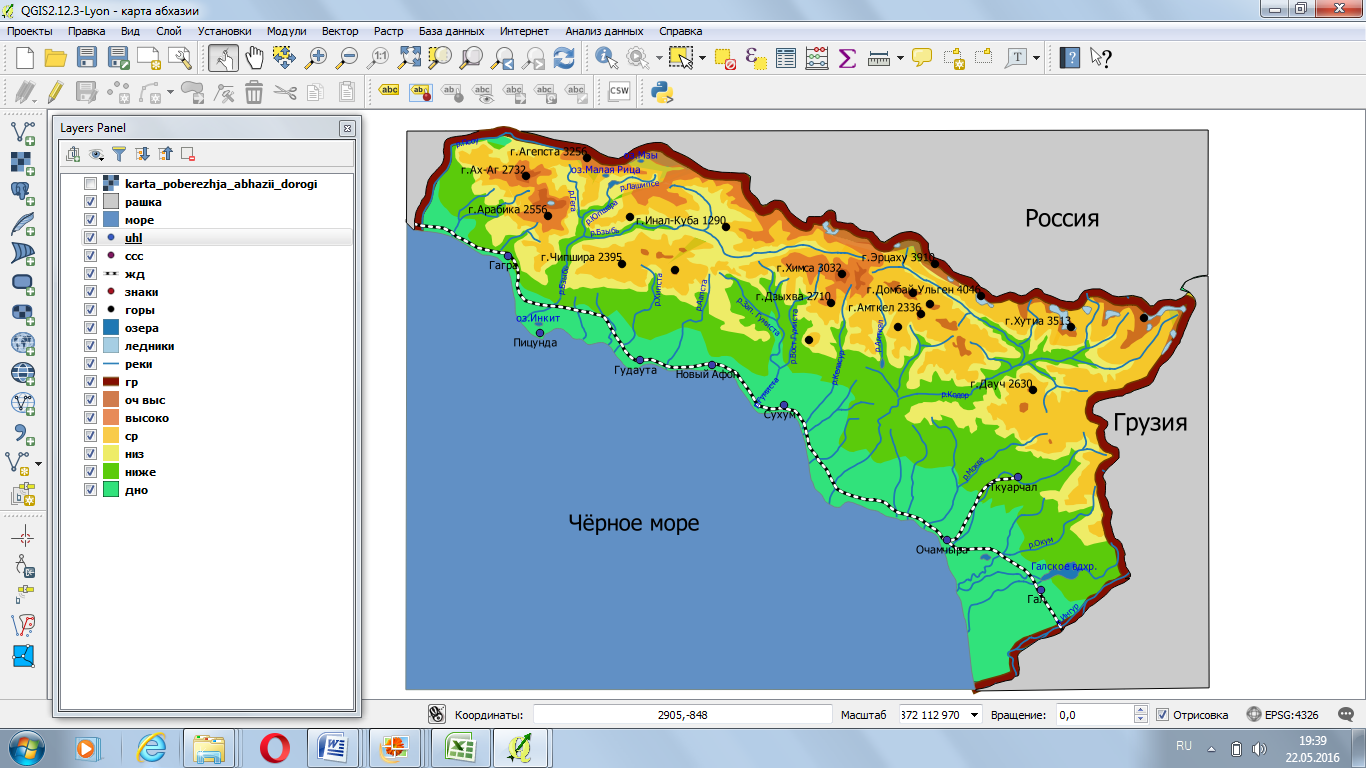 Рис. 1. Картосхема: физико-географическая характеристика территории (составлена автором)Геология и рельеф. Абхазия – типичная горная страна, 75% территории которой представлены сильно расчлененными горными цепями. На северо-западе страны, у истоков реки Ауадхара, главный хребет большого Кавказа поднимается до высоты 2500м над уровнем моря, в то время как на восточной границе Республики высоты уже достигают 3500 – 4000 м, где и располагается высочайшая точка Абхазии – гора Домбай-Ульген (4048 м). Горный рельеф располагает большим запасом рекреационных ресурсов, благодаря чистоте горного воздуха, повышенному уровню ультрафиолетового излучения, возможности организации различных горнолыжных и альпинистских центров. В пределах Абхазии располагается 14 перевалов через Главный хребет, некоторые из которых закрыты в связи с небезопасностью эксплуатации данных объектов, а другие представляют собой тропы, по которым могут легко ходить туристы, имеющие те или иные цели, связанные с выбранным видом туризма. С северо-западом страны также связан один из важнейших компонентов рельефа – обширные известняковые массивы Гагрский и Бзыбский хребты, в которых активно развиваются карстовые процессы, отразившиеся в виде глубочайших пещер. Это и единственная в мире пещера, имеющая глубину более 2000 м (2199 м) Крубера-Воронья; и популярнейшая среди туристов Ново-Афонская пещера, которая примечательна своим грандиозным объёмом (1,5 млн кубометров), а также собственной линией метро на территории пещеры; Снежная пещера, пещера Сарма и многие другие. Пещеры интересны не только в качестве познавательного туризма, но и спелеологического, активно развивающегося в Абхазии на данный момент [11; 34]. Водные ресурсы. Безусловно, главнейшим водным ресурсом страны является Чёрное море, температура воды которого обуславливает продолжительный купальный сезон – с мая по октябрь. По физико-химическому составу вода близка к минеральным водам, а соленость составляет 18 промилле, что вдвое меньше, чем в Средиземном море. Внутренние воды Абхазии представляют собой важнейшее природное богатство, играющее большую роль, как для развития туристского сектора, так и экономики страны в целом. Так как территория Республики относительно небольшая, и весь речной сток идет в Чёрное море, располагающееся очень близко, в стране нет возможности для развития крупных рек. На данный момент насчитывается 120 рек, общей протяженностью около 5000 км. Несмотря на то, что реки не судоходны, важность их эксплуатации связана с ведением многочисленных форелевых и карповых хозяйств. Помимо этого, ущелья многих горных рек очень живописны, что вызывает интерес как у местных рекреантов, так и у туристов, а вода многих горных рек и озёр настолько чистая, что употребление её оказывает только положительное влияние на здоровье человека. Крупнейшие реки: Кодор, Бзыбь, Галидзга, Гумиста и др. Озёра Абхазии, которых насчитывается 186, в своем большинстве мелкие, и располагаются в высокогорной зоне. Самые крупные – это озеро Рица, Амткел, Бебесир. Озёра, расположенные в горных ущельях, очень привлекательны с точки зрения туризма, но подавляющее большинство из них не благоустроены для посещения, за исключением излюбленного объекта всех рекреантов – озера Рица [11; 36]. Климат. Территория Абхазии, защищенная от холодных ветров Главным Кавказским хребтом, имеет обилие климатических зон благодаря ярко выраженной высотной поясности. Так от побережья до высоты 600 м располагаются влажные субтропики, в которых среднегодовая температура составляет +15°C, а продолжительность безморозного периода более 250 дней. От 600 до 1500 м над уровнем моря располагается пояс умеренного климата предгорий, еще выше – климат альпийских лугов, где среднегодовая температура не превышает 0°C. Завершает эту поясность зона арктических пустынь – зона вечных снегов и ледников. Такой климат способствует развитию множества видов туризма, среди которых доминирует пляжный и санаторно-курортный [27; 36]. Флора и фауна. Абхазия – первая по лесистости в Закавказье страна, лесами покрыто свыше 55% ее территории. Кроме того, она находится на стыке  разнообразных фаунистических и флористических областей: помимо своих эндемичных растений и животных, на эту территорию попали  виды из Средиземноморья, Иранского нагорья и Европейской равнины. Эти факторы поспособствовали наличию огромного биоразнообразия на территории, здесь насчитывается более 2000 видов растений и 440 видов позвоночных животных. Древесные породы в основном представлены буком, пихтой, каштаном и самшитом – уникальным деревом абхазского леса. Самшит – вечнозелёное, медленно растущее дерево, реже в виде кустарника, имеющее очень плотную кору, которая тонет в воде, а также очень ветвистую и густую крону. Самшит является своеобразной визитной карточкой страны, недаром его используют в названиях отелей, пансионатов Абхазии. Привлечь внимание любознательных туристов могут и эндемики, характерные для этой территории, например Колокольчик Удивительный (Campanula paradoxa Kolak), ареал распространения которого представлен отдельными участками, площадью всего 100-200 м2 (см.прил.1). Почти все туристы, приезжающие в ту или иную страну, заинтересованы в гастрономической  продукции, не характерной для их постоянного местожительства. Абхазия в этой стези может предложить огромное количество фруктов, прекрасно растущих в данном типе климата: многообразие цитрусовых, хурма, киви, инжир, гранат, персики, айва, орехи и тд. Отдельно стоит остановиться на виноградарстве, поскольку вина, производимые в Абхазии, широко известны и за пределами страны, а в самой Республике обусловили развитие энотуризма. Фаунистический мир также интересен и включает в себя достаточное количество эндеминых видов, среди которых: тур Северцова (западно-кавказский тур), прометеева полевка, кавказский тетерев, кавказская гадюка (змея Кознакова) и пр. Большое хозяйственное значение имеют уже упомянутые ранее – рыбные ресурсы, как морские, так и речные с озёрными [11; 22]. Абхазия, имеющая уникальную и богатую по видовому составу природу, безусловно, заботится об её охране. Заповедная зона в стране составляет более 10%, что для общей площади территории Республики достаточно существенно. Всего в Абхазии 3 заповедных зоны: Пицундо-Мюссерский заповедник, Рицинский реликтовый национальный парк и Псху-Гумистинский заповедник. Вышеперечисленные территории дают большую возможность для реализации множества экологических проектов, в том числе экологического туризма, для которого необходимо создание оборудованных экотроп и маршрутов [2]. 1.2. Социально-экономическая характеристика территорииАбхазия – государство, существующее фактически, но не признанное мировым сообществом, сейчас переживает достаточно сложную экономическую ситуацию. После разрушительной войны процесс восстановления экономики идёт очень медленными темпами, что связано не только с политической обстановкой, но и с нехваткой в стране денежных, материальных и людских ресурсов. Распад СССР, безусловно, изменил жизнь страны, но современное состояние социально-экономических и культурных процессов связано с последствиями Грузино-абхазской войны 1992-1993 гг. После победы Абхазии, руководство страны стремилось решить вопрос с мировым признанием, что повлекло за собой недостаток внимания к внутренним социальным вопросам. Согласно докладу, представленному специальной правительственной комиссией в январе 1995 года, приблизительная оценка ущерба народному хозяйству Абхазии в результате грузино-абхазского конфликта составила 11,3 млрд. дол. США [16]. Проблемы, возникшие после войны, отразились, в первую очередь, на народе, проживающем на этой территории. Уровень экономического состояния страны не позволяет обеспечить трудоспособное население рабочими местами, в связи с чем многим приходится зарабатывать себе на жизнь ведением подсобного хозяйства и различными промыслами. Такая ситуация неизбежно ведет к повышению уровня безработицы и, как следствие, миграции специалистов за границу в поисках работы, в частности в Россию, которая является наиболее важным перспективным экономическим партнером страны. Помимо нехватки рабочих мест для людей, также происходит и кардинальный кризис культуры. В стране нет условий для сохранения культурных ценностей и наследия народа, поскольку государство не оказывает финансовой поддержки учреждениям культуры. Также крайне неудовлетворительная ситуация в бюджетном финансировании образовательной системы, которая позволяет обеспечить только начальное и общее среднее образование детей, проживающих в городской местности. Согласно опросу, проведенному среди жителей Абхазии, 42% населения недовольны экономической ситуацией в стране [15]. Основным причинами были названы низкий уровень жизни, экономическая и политическая блокада, коррупция в структурах власти. Также было отмечено неоказание помощи аграрному сектору, отсутствие инвестиций в эту сферу и бездействие властей. Самыми перспективными отраслями экономики респонденты назвали санаторно-курортную сферу (94% опрошенных), сельское хозяйство (60%) и промышленность (4%) [35]. Самый значительный ущерб, по мнению респондентов, был нанесен курортно-туристической отрасли хозяйства, несмотря на то, что большая часть санаториев и домов отдыха сохранена и находится в удовлетворительном состоянии. Однако, расширение именно этой сферы деятельности, поможет решить ряд задач, стоящих перед Республикой на пути восстановления экономики [15; 19]. Рассматривая сельское хозяйство как отрасль экономики страны, стоит отметить, что работающих предприятий – единицы. Идёт постоянный спад производства, не выполняется план по сбору сельхозпродукции, однако эта сфера экономики традиционно играет важную роль в Республике, помогая выживать значительной части населения. Промышленность, являющаяся приоритетным направлением развития экономики страны в советские годы, практически прекратила свое существование. В результате военных действий была разрушена материально-техническая база промышленности, разграблена значительная часть оборудования, которая была вывезена в Грузию. Также стоит отметить, что прослеживается существенная разница в показателях объема производства предприятий в Западной и Восточной Абхазии. Показатели хуже в восточной части, поскольку именно она пострадала больше во время войны [24]. Топливно-энергетический комплекс Республики представлен угольными ресурсами Ткуарчальского каменного месторождения, а также гидроэнергетикой. В настоящее время в стране есть определенные трудности в энергоснабжении: во-первых, в результате военных действий были разрушены Ткуарчал ГРЕС и Сухум ГЭС, во-вторых, значительная часть энергии поступает с приграничной Ингур ГЭС, которой Абхазия может лишиться при каких-либо политических изменениях. Таким образом, основу народно-хозяйственного комплекса составляют следующие отрасли: перерабатывающая промышленность, аграрно-промышленный комплекс и курортно-туристическая сфера [16]. Экономический кризис, присущий всем странам постсоветского пространства, переживает и Абхазия. Но помимо этого, страна столкнулась еще с рядом проблем: 1) строительство независимого суверенного государства; 2) восстановление утраченного народно-хозяйственного комплекса; 3) экономическая блокада Республики со стороны России (1994-1998 гг); 4) реабилитация населения после войны как в физическом, так и в психологическом плане. Абхазия – страна, не получившая значимых кредитов и, как следствие, не имеющая внешнего долга, через который можно было бы влиять на ее политику. Для разрешения вышеупомянутых проблем, Республике необходимо экономически выстоять и выжить в этих непростых условиях, сохранив при этом свою культуру и свой самобытный народ [20].1.3. Исторический очеркПервые упоминания о существовании такого этноса как «абхазы» содержатся в ассирийской надписи XII в. до н.э. (надпись Тиглатпаласара I). Древние абхазы были одними из создателей мегалитической культуры Западного Кавказа в III тысячелетии до н.э., ярким напоминанием которой служат сохранившиеся дольмены на территории страны. В начале I тысячелетия до н.э. существовала колхидско-кобанская металлургическая провинция, к этническому составу которой историки также относят предков абхазов [5].Государственность на территории Абхазии появилась вместе с появлением здесь древних греков в  VI в. до н.э., которые впоследствии связали все местные окрестные общины в одну экономическую систему. В первые века нашей эры появились раннеклассовые образования древнеабхазских племен, такие как Абасгия, Апсилия и Санигия, являющиеся на тот момент частью римско-византийской культуры. В прибрежных крепостях Питиунта, Себастополиса и Зиганиса находились римские когорты, а в Египте располагалась «Первая когорта абасгов». Ко II веку н.э. древнеабхазский народ создал свою самобытную «цебельдинскую культуру», доказательств которой было найдено большое количество: мечи из дамасской стали, ювелирные украшения, монеты [7]. Следующим важным этапом в истории государства стало принятие абхазами христианства. Согласно церковному преданию, первую проповедь древние абхазы услышали еще при апостолах Андрее Первозванном и Симоне Кананите, но официально христианство было принято местным населением в 30–50-ых гг. VI в. при императоре Юстиниане Великом. У абасгов и апсилов были свои пастыри – Ефрат и Константин соответственно, а в городе Константинополе существовала специальная школа для детей абасгов. К этому времени формируется единая абхазская феодальная народность, а свидетельством того периода служит до сих пор сохранившееся древнее укрепление – Анакопийская крепость. Период Абхазского царства, существовавший в VIII–X вв, очень важен для анализа историко-культурных предпосылок развития туризма в стране сейчас, поскольку именно с этим временем связана большая часть самых древних архитектурных объектов, сохранившихся до наших дней. Первым царём Абхазского царства был Леон II, сын дочери могущественного хазарского кагана и двоюродный брат императора Византии (оба они были внуками хазарского кагана, а их матери – родные сёстры). Именно благодаря таким родственным связям, Абхазское царство получило «международное признание» и присоединило к себе все Западное Закавказье, играя роль щита от арабских нашествий. Своего расцвета царство достигло в  в X в. при царе Георгии II, который стремился христианизировать Аланию (Осетию), что удалось и выделялась особая школа церковной архитектуры – «абхазо-аланская». В начале XI в., пришедший к власти царь Баграт III основал новое государство «царство абхазов и картлийцев», которое фактически оставалось «Абхазским царством» и носило соответствующее название вплоть до XIII столетия [5]. Следующий период XIII–XV вв. связан с Генуей, под чьё влияние попала Абхазия, основавшей на Черноморском побережье Кавказа и Крыма ряд торговых поселений. Одним из них был Сан-Себастьян (Сухум), являющийся важным торгово-экономическим центром региона, где проживали люди разных народностей и вероисповеданий. А в течение трех следующих веков на территории Абхазии получила распространение другая религия – ислам суннитского толка, что обусловлено нахождением государства под протекторатом Турции. Но с конца XVIII в. княжество вновь усилилось под руководством Келешбея Чачбы (Шервашидзе), который с помощью флота сумел контролировать Черноморское побережье от Анапы до Батума. В 1808 г. Келешбей был убит, а на смену ему пришёл новый владетель княжества – его старший сын Асланбей. В июле 1810 г. город Сухум-Кале был с боем взят русским военно-морским десантом, законному владетелю Асланбею Чачбе пришлось покинуть крепость. Россия присоединила к себе всю прибрежную часть Абхазии, за исключением достаточно обширных территорий вольных горских обществ. Характерной чертой Абхазии, в отличие от Грузии, например, стоит отметить то, что, несмотря на вхождение в состав Российской Империи, княжество не утратило полностью своей государственности и являлось автономией со своим управлением, просуществовавшей дольше других на Кавказе (с 1810 по 1864 гг.). В 1864–1917 гг. Абхазия («Сухумский военный отдел», с 1883 г. «Сухумский округ») была подчинена царской администрации на Кавказе. Соотнося этот период с историко-культурным наследием Абхазии, нельзя не упомянуть, что именно при русском императоре Александре III был возведён столь популярный среди туристов – мужской Ново-Афонский монастырь [5]. На протяжении XIX века всё еще было непонятно, к чему относится Абхазия: к демократическим вольным обществам горцев Северо-Западного Кавказа или к феодальной системе Грузии, но больше тяготела к черкесско-убыхскому миру, ввиду духа своего общественного устройства [6]. Кавказская война и антиколониальные восстания 1866 и 1877 годов принесли с собой этническую катастрофу, более половины населения было вынуждено покинуть страну и мигрировать в Турцию. Абхазия, некогда единая по этническому составу страна, во второй половине XIX в. подверглась колонизации огромного количества народностей, таких как: русские, греки, армяне, болгары, немцы, эстонцы и другие. Но помимо вышеперечисленных народов, в страну начали переселяться жители Западной Грузии – картвелы, которые из-за своей стремительной и активной миграции насторожили царские власти. Интересы России напрямую столкнулись с интересами Грузии на почве территории Абхазии, грузины все больше претендовали на неё. В результате это очень обострило грузино-абхазские отношения, и абхазы воспринимали все происходящее как «грузинскую революцию», выступая против «революционеров» на стороне правительства.После распада Российской Империи Абхазия смогла восстановить свою государственность, утраченную в 1864 г., но сроком, меньше чем на год. В ноябре 1917 г. Абхазия вошла в Союз объединенных горцев Кавказа и Юго-Восточный Союз, был избран парламент, принята Конституция и Декларация абхазского народа. А позднее в мае 1918 г. на Батумской конференции была провозглашена «Горская Республика» (Северо-Кавказская Республика), куда Абхазия вошла вместе с  Дагестаном, Чечнёй, Осетией и Кабардой. Но уже в июне 1918 г., нарушив все договоренности, территорию Абхазии оккупировала Демократическая Республика Грузия, провозглашенная всего за несколько дней до этого; действовала она при прямой поддержке имперской Германии. Естественно, это вызвало огромный протест и крайнее недовольство у населения страны, что впоследствии облегчило установление здесь советской власти 4 марта 1921 г., воспринимающейся у народа как избавление от грузинских репрессий.Советская власть сначала предоставила свободу политического выбора стране, что отразилось в создании независимой ССР Абхазии, просуществовавшей почти год (31 марта 1921 – 17 февраля 1922 г.). Такое положение страны давало ей возможность быть независимой как от Советской России, так и от Советской Грузии. Но в декабре 1921 г. правительство Абхазии под сильным давлением Сталина и Орджоникидзе было вынуждено заключить договор с Грузией, ратифицированный в 1922 г., по которому обе Республики имели равные права. В феврале 1931 г. опять же под нажимом Сталина  ССР Абхазия была переформирована в автономную Республику (Абхазская АССР) и включена в состав Грузинской ССР. Лишение Абхазии суверенитета, низведение её статуса до уровня автономии в составе Грузии привело к недовольству народа и недоверию к советской власти [12]. Следующий период истории страны ознаменован самым трагичным этапом в новейшей истории Абхазии, начало которому положила смерть 28 декабря 1936 г. председателя правительства Абхазии Нестора Лакоба. Республика подверглась террору, который привел к полному уничтожению политической и интеллектуальной элиты абхазского народа. Грузинские нормы и правила внедрялись насильно в жизнь абхазов: латинскую письменность перевели на грузинскую, заменили всю топонимику на грузинские названия, в школах стали обучать на грузинском, целенаправленно переселяли людей, чтобы внедрить грузинскую культуру во все районы страны. В результате, если в 1886 г. в Абхазии грузины составляли всего 6% населения, в 1989 г. их стало уже 45,7% [5]. В 1989–1990 гг. парламент Грузии начал принимать кардинальные меры с целью упразднения абхазской государственности как таковой. Были признаны незаконными и недействительными все государственные структуры советского времени с февраля 1921 г. Грузино-абхазский конфликт имел еще много предпосылок к началу военных действий, которые произошли сразу же после вступления Грузии в ООН 14 августа 1992 г. Была оккупирована часть территории Абхазии, вернувшаяся к ней к 30 сентября 1993 г. Переговоры между Грузией и Абхазией начались в ноябре 1993 г. и продолжаются до сих пор под эгидой ООН, при посредничестве России и при участии ОБСЕ. Идёт процесс возвращения беженцев в приграничный с Грузией Гальский район, туда вернулись уже около 70 тыс. человек. 26 ноября 1994 г. Парламентом Республики была принята новая Конституция суверенного государства, государственным языком страны был признан абхазский, но наравне с ним русский считается официальным языком государственных и других учреждений. Абхазия – президентская Республика, провозгласившая себя независимой  (подписан акт о государственной независимости) 12 октября 1999 г. Отношения с Россией меняются только в лучшую сторону для поддержания дружеских отношений между странами, в то время как Грузия продолжает вести агрессивную политику, нарушая периодически все договоренности и вторгаясь на территорию Абхазии [25; 27].Проведя анализ исторического очерка, была составлена таблица, отражающая важность различных исторических этапов для туризма сейчас. Таблица 1. Связь исторических этапов Абхазии с современным туризмом (составлено автором)1.4. Этнографический очеркВ условиях длительного взаимодействия этноса с окружающей средой определенной территории, очевидно, формируются характерные черты общества, выражающиеся во многих сторонах его материальной и духовной культуры, а наиболее отчетливо сказываются на ведении хозяйства. Важность рассмотрения этой стороны жизни Республики очевидна: от народа, населяющего территорию, во многом зависит развитие такой отрасли как туризм, поскольку абхазы – очень самобытный этнос, и их культура привлекает внимание многих туристов и исследователей. Природные особенности страны всегда определяли хозяйственную деятельность абхазов во все исторические периоды. Горный рельеф Абхазии сформировал такие климатические особенности страны, как ярко выраженная вертикальная дифференциация климатических зон, на протяжении всего 50 км от побережья Чёрного моря до Главного хребта Большого Кавказа прослеживаются все климатические пояса от влажных субтропиков до вечных снегов и ледников. Этот фактор, в первую очередь, повлиял на особенности ведения хозяйства и природопользования, на возделывание сельскохозяйственных культур, а также на характер строительства жилищ. Гидрография территории предопределила характер расселения народа, отличающийся в разные исторические эпохи. Во второй половине XX в. заселение происходило в прибрежной зоне, что было невозможным в более далекие времена ввиду заболоченности обширных низменных приморских территорий, повышенной влажности воздуха и распространения малярии [18]. Последний фактор, вероятно, привел к выработке иммунитета абхазского населения к этому заболеванию, о чем свидетельствуют факты неудачной колонизации края после Кавказской войны неадаптированным к местным условиям населением. Наличие в стране экологически чистых рек и озер, вода большинства которых пригодна для употребления, обусловило ведение абхазами рыбного промысла, а именно создание многочисленных форелевых и лососевых хозяйств [8]. Можно проследить еще много связей между природой и формированием абхазского этноса, а также историческим его формированием, но рассмотрим теперь более подробно этнографические черты, представляющие интерес у туристов. Первым, наиболее важным как для самих абхазов, так и интересующим туристов следует отметить хозяйство. Исторически сложилось так, что главными отраслями хозяйства этого народа были земледелие и скотоводство, которое развивалось не только в прибрежных и предгорных районах, но и в высокогорьях. До войны 1992-1993 гг. отрасли хозяйства Абхазии обуславливались наличием в стране уникальных климатических ресурсов, используя их для возделывания цитрусовых, чая, табака, грецкого ореха, кукурузы, винограда, овощей. После войны прекращение внешних экономических связей сделало невозможным экспорт этих продуктов, в связи с чем население Республики стало заниматься хозяйством исключительно ради своего выживания. Выращивается кукуруза, табак (для удовлетворения нужд своей страны, не на экспорт). Но не только экспорт в другие страны позволяет получать экономическую выгоду от выращивания сельскохозяйственных культур, но и продажа их туристам. Так возделываются цитрусовые (мандарины, лимоны, апельсины), развивается винодельческая отрасль, пчеловодство не остается в стороне [6]. Неудивительно, что именно в виноделии заинтересована значительная часть местного населения, поскольку эта отрасль всегда интересовала, и будет интересовать приезжающих в Абхазию людей. Абхазские вина пользовались большим спросом еще в XIX в., популярность которых, безусловно, диктовалась их высоким качеством. Куда бы ни шёл экспорт, везде они успешно конкурировали с лучшими крымскими, молдавскими и французскими винами. В советские времена абхазские вина промышленного производства пользовались широкой известностью по всему Союзу и за рубежом. Это вина «Букет Абхазии», «Апсны», «Лыхны», «Псоу», «Анакопия» и «Ачандара». А в 1990-е гг. был построен новый завод для производства этих вид, введены новые технологии, отвечающие мировым стандартам, увеличен срок хранения вин, проведена работа по улучшению товарного вида и дизайну продукции. Сегодня спрос на абхазские вина достаточно большой, на международном уровне они продолжают побеждать в различных выставках и конкурсах, а сама фирма-производитель «Абхазские вина и воды» принята в Международную ассоциацию виноградарей и виноделов СНГ и стран Восточной Европы. Более того, фирма обогатила ассортимент выпускаемой продукции, добавив в линейку следующие вина: «Амра», «Радеда», «Диоскурия», «Пицунда», «Эшера», «Апостольский Афон». Помимо вин, завод также предоставляет покупателю  возможность приобрести чачу – национальный абхазский спиртной напиток из виноградной выжимки, а также коньяк. Но следует отметить, что местное население, в свою очередь, предлагает покупателям приобрести домашние спиртные напитки собственного производства, которые не всегда отличаются подобающим качеством, поскольку в целях экономической выгоды напитки фальсифицируются и выставляются на продажу не в том виде, в котором они должны быть. Возвращаясь к теме туризма, важным аспектом является то, что на сегодняшний день существуют экскурсии на винные заводы Абхазии (компания «Абхазские вина и воды» включает в себя несколько заводов, например, Сухумский винный завод), дегустационные залы, посещение которых включают в программы большинства экскурсионных маршрутов, все это способствует развитию энотуризма как отдельной отрасли [1; 10]. Отдельного внимания заслуживает такая отрасль как пчеловодство. Обилие растительности и дикорастущих медоносов на лугах и полях страны позволяет пчеловодам получать неплохой сбор меда. Кроме того у местного пчеловодства есть своя особенность – это серая горная пчела абхазянка, известная всему миру своей продуктивностью и миролюбием. Мёд абхазской пчелы несравним с медом других пчел по своим как вкусовым, так и целебным качествам. В целом весь мёд, производимый в Абхазии, учитывая высокую экологичность страны, имеет очень высокую оценку среди мирового сообщества, абхазский мёд знаком не только близлежащей России, но и ряду заграничных стран, включая США. Безусловно, мёд пользуется широкой популярностью среди приезжающих туристов, но, как и в отношении вина, стоит быть осторожным при покупке данной продукции, поскольку можно стать жертвой подделки. Существует несколько способов отличить натуральный мёд от фальсифицированного, с которыми лучше ознакомиться перед его покупкой [8].Материальная культура уникальна и самобытна, и по оценкам многих экспертов, может усилить интерес к рынку туристических услуг. Во-первых, конечно же, пища абхазов, являющаяся показателем национального своеобразия народа, которая включает в себя не только сами блюда, но и способы их приготовления, порядок употребления, застольный этикет и традиции связанные с этим, складывающиеся на протяжении многовековой истории. Традиционная абхазская кухня всегда состояла из полноценных растительных, молочных и мясных продуктов. Однако предпочтение всегда отдавалось больше растительной пище, поскольку именно она обладает большей биологической активностью и питательной ценностью. Она может быть представлена следующими растительными продуктами: просо (в прошлом), пшеница, кукуруза, овощи, фасоль, грецкий орех, фрукты, виноград, дикорастущие травы, тыква, мёд и тд. Эти продукты представлены широким ассортиментом мучных и острых растительных блюд, сопутствующих большинству молочных и мясных кушаний. Мучные блюда по способу их приготовления делятся на три группы. Первая подразумевает собой получение муки или толокна из обжаренного (молотого) зерна кукурузы (в прошлом – проса); блюда из толокна являются наиболее питательным продуктом, примером такого блюда могут служить мучные шарики из толокна и мёда – излюбленное кушанье пастухов. Вторая группа основана на обработке зерновых культур путем варки, что позволяет готовить различные каши и кашеобразные блюда, супы и тд. Самое популярное блюдо данной группы – абыста (мамалыга), сваренная густая каша из кукурузной муки мелкого помола. Абыста отлична не только уникальностью самого блюда как такового, но и специальными атрибутами, сопровождающими процесс приготовления: до сих пор её готовят в чугунном котле, замешивая кашу специальной деревянной лопаточкой. Сейчас отведать это кушанье может любой турист, посетивший соответствующее заведение, которое имеет название «апацха», представляющее собой объект питания как кафе или столовая, где обязательно должен быть очаг, над которым и готовят эту самую мамалыгу и другие блюда. Мучных блюд такого способа приготовления еще очень много, большинство из которых не имеют аналогов и перевода названия на другие языки. Это всевозможные блюда из вареного теста с сырами, мёдом и другими добавками; блюда на основе рисовой каши; вареники с сыром, являющиеся издавна престижным кушаньем абхазского стола, и многие другие. Третью группу составляют блюда из печеного теста, главное место в которой занимает «чурек». Чурек – блюдо в виде лепёшки, которое может быть как с начинкой, так и без, приготовленное из пшеничной или кукурузной муки на раскалённой сковороде. Чурек имеет и обрядовую значимость, в старину его готовили к свадьбе, чтобы перебросить чурек через невесту, входящую в брачное помещение. Молодые люди должны были этот чурек поймать и разломать на куски, чтобы угостить всех гостей. Помимо этого национального блюда, у абхазов также есть много вариаций пирогов с сыром, хлебных изделий, а также сладких мучных блюд. Важно отметить, что такие восточные блюда как баклава и халва являются заимствованными кушаньями, но, тем не менее, обязательно входящими в рацион абхазов-мусульман [1]. Из растительных продуктов также важными в рационе абхаза являются всевозможные блюда их фасоли, других овощей и трав. Это может быть и фасоль, приготовленная как отдельное яство различными способами, и супы, и, конечно же, соусы. Абхазская кухня немыслима без соусов и приправ, наиболее популярные виды которых – аджика и асадзбал. Аджика – острая и жгучая пастообразная приправа, в состав которой входят обязательно горький перец (четверть всей массы), чеснок, пряности, и иногда грецкий орех. Абхазы используют аджику вместо соли, поэтому практически все блюда употребляются в сочетании с ней. Асадзбал – это соус, имеющий много вариаций, в зависимости от его плодово-ягодного состава. Самый распространенный вариант – соус из зеленой алычи, красной алычи, красных спелых помидоров и грецкого ореха. Помимо этого, его готовят также из барбариса, граната, зеленого винограда, и отдельно выделяется ореховый специфический соус из плодов грецкого ореха, чеснока, сухих пряностей и аджики. Попробовать подобные настоящие продукты желает каждый турист, но стоит быть бдительным и по возможности уточнять состав того или иного продукта, поскольку некоторые недобропорядочные производители добавляют в продукцию несоответствующие нормам наполнители, из-за которых товар может прокиснуть намного быстрее [10]. Молочно-мясная кухня так подробно рассмотрена не будет, но стоит отметить важность этих продуктов для абхазов. Из молочного производства наиболее значимыми продуктами является сыр, в том числе рассольный сыр – молочнокислый сыр, и копченый сыр. Мясная продукция также является значимым компонентов в системе питания абхазов, но помимо этого, она выполняет еще и очень важную обрядовую функцию. Ни одни жизненно важные события (свадебные и родильные обряды, гостевые, праздничные столы, различные жертвоприношения и др.) не могут обойтись без мяса и мясных блюд. Мясо употребляют в вареном, жареном, тушеном и копченом виде, дополняя его мамалыгой и разнообразными соусами. Поскольку Абхазия – страна, имеющая значительные рыбные ресурсы, то, естественно, рыбу тоже употребляют в пищу, преимущественно в жареном или запеченном виде. О национальных напитках уже было сказано ранее, стоит только добавить, что до внедрения современных тенденций в жизнь абхазов, в традиционной кухне также присутствовали такие безалкогольные напитки как мёд, разбавленный водой, либо кислое молоко, разбавленное водой [1; 3]. Помимо пищи абхазов, самобытность народа, безусловно, создает одежда, являющаяся ярким этнографическим атрибутом для любого туриста. Она отражает творчество людей, искусство, вкусы, эстетические предпочтения, обнаруживает тесную связь с народными традициями и бытом. Настоящий абхаз всегда гордится своим костюмом, существует даже традиция, связанная с передачей его по наследству. Традиционный мужской комплекс одежды середины XIX – начала XX в. составляли рубаха, штаны, бешмет, черкеска, сшитые из домотканого полотна или сукна, в зависимости от времени года, а также бурка или войлочная куртка в зимний период. Рубаху и штаны одевали прямо на тело, хотя функционально они играли роль верхней одежды, которую носили в будничной обстановке. Но они вполне могли служить и праздничным выходным нарядом, если были сшиты из окрашенного натуральными красителями полотна и подпоясывались тонким ремнем. Естественно, эти атрибуты одежды, в дальнейшем, претерпели ряд изменений, рубаху стали делать более укороченной, до колена, поменялась и форма рукава, штаны тоже сменили свой покрой с традиционного на полугалифе, слегка расширяющиеся в боках. Поверх штанов одевали суконные либо сафьяновые ноговицы, хорошо защищающие икры ног. Исконной верхней одеждой абхаза всегда была черкеска – тип распашной одежды, сшитый так, что спинка была цельной, слегка зауженной в талии, спереди - длинные полы, а сбоку пришивались два клина. Черкеска служила праздничной одеждой всех слоев общества, однако различия наблюдались в богатстве украшений, качестве материала и длине: у крестьян – по колено, у дворян – до середины голени. Отличительной особенностью черкески являются нашивные карманы спереди с мелкими отделениями для трубочек – газырницы, в которые вставлялись газыри – заряды с порохом. Также важным элементом мужской одежды был бешмет, кроем схожий с черкеской, который, как правило, одевался под неё, либо сам служил предметом верхней одежды. В зимний период костюм дополнялся буркой – войлочным плащом, известным многим народам Кавказа. Бурка – очень многофункциональный атрибут одежды, который, во-первых, был очень теплый и мог служить даже постелью для кавказца в пути, укрывая и от дождя, и от холода, и от знойного солнца; во-вторых, покрой бурки, не прилегающий плотно к телу, позволял скрыть под ней оружие и свободно стрелять. Важным дополнением и неотъемлемой частью мужского костюма является пояс. Им подпоясывали и глухую, и распашную одежду, одевали поверх бешмета и черкески, по обстоятельствам. Снять пояс можно было только для совершения каких-либо обрядов, требующих это, либо во время полевых работ. На голову повязывали еще один старинный элемент одежды – башлык, который наматывался в виде чалмы, а концы башлыка закидывались за спину, либо свободно болтались по бокам [1].Женская одежда была представлена широкими длинными шароварами со сборкой у щиколоток и корсетом, а также различного рода рубахами, платьями, кафтанчиками и безрукавками.  Женщина должна была одеваться так, чтобы ничего, кроме лица и рук, не было видно, все тело должно быть закрыто. Головным убором, в основном, служила косынка [9; 13]. Разумеется, в современном мире немногие абхазы носят такие традиционные элементы одежды повседневно, но для различных этнографических фестивалей и концертов национальный костюм является неотъемлемым атрибутом. Немаловажным элементом материальной культуры абхазов является жилище. К.Симонов вот так описывал абхазское поселение: «Я вижу абхазские деревенские дома, чем-то похожие на свайные постройки, – традиция, оставшаяся от старых времен, когда вокруг Сухум-Кале тянулись болота и топи. Зеленые сухие и жаркие жилые комнаты на вторых этажах, а внизу только кухни и кладовки. А перед домами от самых ворот до самых дверей в дом – ровные, как стол, курчавящиеся короткой травкой, чистые полянки – такие, словно хозяева хотят сказать гостям: входите, и пусть ничто не мешает вам открыть двери нашего дома!». Эта цитата сразу дает понять, какое восприятие может быть у человека, попавшего в абхазское поселение. Ведь только побывав там, можно по-настоящему прочувствовать культуру и быт народа, понять, чем и как он живет. Для туристов это представляет большой интерес – окунуться в самобытный традиционный мир абхазов, в связи с чем появляются такие индивидуальные экскурсии в абхазские поселения, но популяризовать их трудно, поскольку на пути к их осуществлению появляется очень много трудностей, который будут освещены в следующей главе. Итак, начнем с того, что место для строительства дома выбиралось очень тщательно, и было много способов, чтобы определить, «счастливое» оно или нет. До конца XIX в. в Абхазии преобладающим типом жилища были плетёные постройки, как круглые в плане, так и четырехугольные, строительство которых обуславливалось субтропическим климатом территории и наличием большого количества древесного материала для строительства. В центре этого жилища традиционно располагался очаг. В дальнейшем стали строить четырехугольные дощатые дома, двухэтажные или поднятые на столбах, такой дом получил повсеместное распространение по территории Абхазии в XX в. Такой дом давал возможность переместить очаг из центра помещения к стенке, что значительно увеличивало жилую площадь дома [3]. Часто кухня с очагом находились отдельно от самого дома, на территории усадьбы, где также располагались и хозяйственные постройки. Сейчас абхазская усадьба представляет собой двухэтажный дом, в котором на первом этаже располагается хозяйственная часть вместе с кухней и домашней столовой, а на втором этаже находится зал, являющийся парадной частью дома, где принимают гостей. Естественно, атмосфера абхазского жилища складывается не только из самих построек, но и из бытовой и обрядовой части, которая имеет очень большое значение для жизни самих абхазов, а также любопытна с точки зрения посещения такого дома туристом [13].Духовная культура представляет собой огромный пласт информации, дающий представление об абхазском этносе, в тексте будут рассмотрены вкратце основные моменты, поскольку объем этих знаний очень велик. Изобразительное искусство Абхазии берет свои истоки еще из каменного века, чему есть доказательства – простейшие линейные орнаменты на всевозможных каменных изделиях той эпохи. Издавна абхазы славились искусством ткачества, в каждом доме можно было встретить домотканые паласы и ковры, всевозможные полотенца, а также различные виды льняных и хлопчатобумажных тканей, украшающих внутреннее убранство дома и использующихся, конечно, для шитья одежды. Более того, ткани отличались своим самобытным орнаментом, который вобрал в себя как наследие прошлого, так и принял черты новых культур, которые оказывали влияние на абхазов. Помимо ткачества, абхазский народ славился и другими видами народного искусства: плетением, резьбой по дереву, в том числе объёмной резьбой – скульптурными изображениями различных орнаментов, животных и тд. Поэтическое творчество абхазов удостоено не меньшего внимания, поскольку они представляют собой не только словесную художественную ценность, но и отображают многовековую историю народа. В силу того, что собирать фольклорную культуру стали слишком поздно, лишь в начале XX в., многие произведения уже утрачены, но по сей день проводятся экспедиции фольклористами в сёла, где люди еще хранят в своей памяти немало духовной и культурной информации. Поэзия часто имела обрядовый смысл, специальными песнями сопровождался процесс, охоты, например. А особый интерес представляют собой героический эпос, в частности, нартский эпос – сказания о величественных богатырях – нартах. Признано, что нартский эпос является одним из самых древних памятников мирового фольклора. Несмотря на то, что данный эпос не является отличительной особенностью именно абхазского этноса, он присущ и другим народам Кавказа, его необходимо учитывать при изучении этнографии абхазов.Бесценным достоянием духовной культуры абхазов является и народная музыка. Самыми древними песнями являются произведения, связанные с занятиями народа – охота, земледелие, обрядовые мероприятия, быт и тд. Песни представляют собой синтез вокальной мелодии с выразительной речитативностью. А музыка для этих песен исполняется необычными в своем роде музыкальными инструментами, среди которых выделяется апхярца - двухструнный смычковый инструмент с узким веретенообразным корпусом, выполненный обычно из древесины ольхи, и аюмаа - угловая арфа с 14 струнами из конского волоса. Интересен и другой элемент культуры, сопровождающий песни, - традиционные танцы. Основу народной хореографии абхазов составляют хороводные танцы, имеющие несколько разновидностей. Танцы – очень важный атрибут этнографии с точки зрения туризма, поскольку это зрелищно, а, значит, привлекает внимание туристов [1]. Заканчивая разговор о духовной культуре абхазов, нельзя не отметить, что вся их жизнь и культура пронизаны обрядами и традициями, основой которых является народный этический кодекс «апсуара», что дословно обозначает «абхазство». По определению известного абхазского этнолога, профессора Ш. Д. Инал-ипа, «апсуара – это исторически сложившаяся форма проявления национального самосознания и самоутверждения абхазов, неписаный кодекс народных знаний и ценностей, охватывающий всю систему обычаев, представлений и принципов» [8]. В основе абхазской культуры заложено почитание старших, а отсюда идут и все традиции: гостеприимство, почитание природы и бережное отношение к ней, любовь к родным местам, защита интересов страны, почитание родственных связей верность слову, достоинство и честь… Но для нас важен именно институт гостеприимства, к которому должен быть готов каждый турист, чтобы не оказаться в неудобной ситуации. Для гостя – всегда все самое лучшее: его принимают в лучшем помещении дома, кормят и поят всевозможными яствами, ему готовят лучшую постель. Разумеется, туристу стоит учитывать то, что ввиду своего менталитета, абхазский человек не сможет отказать ему в таком приеме, но не стоит этим злоупотреблять.1.5. Туристско-рекреационная инфраструктураАнализируя вышеизложенный материал, можно сделать вывод, что туристско-рекреационный потенциал страны огромен, учитывая её небольшие размеры, но состояние инфраструктуры, способной удовлетворить потребности рекреантов – совершенно другая немаловажная проблема. Транспорт. Добраться в Абхазию турист из России может несколькими способами: поездом, автотранспортом, самолетом (до Адлера), морским транспортом. Как и на самолете, так и в большинстве случаев на поезде турист может доехать до Адлера, откуда до границы с Абхазией дорога занимает около 20 минут (без учета пробок, которые появились в Сочи и Адлере в последние годы). До границы можно добраться рейсовыми автобусами, маршрутками или такси. Также со станции Адлер до Сухума ходит комфортабельная электричка, время в пути которой составляет 4 часа (с учетом остановок), а необходимый таможенный досмотр производится непосредственно в вагонах электропоезда.Что касается поезда, стоит отметить, что раньше до Сухума напрямую можно было добраться с трудом, ходил один прямой поезд из Москвы по четным числам месяца. На данный момент количество поездов увеличивается, на курортный сезон добавлен еще один поезд, следующий из Санкт-Петербурга в Сухум (через Москву). Но, конечно, два поезда, курсирующих не каждый день, это не очень высокий показатель для курорта, позиционирующего себя как приоритетным местом отдыха российских туристов [10; 27]. Но важным является тот факт, что многие отдыхающие предпочитают приезжать в Абхазию на своем транспортном средстве. Прохождение российско-абхазской границы, пролегающей по реке Псоу, круглосуточное, без технических перерывов. Пересменки пограничников не влияют на график пересечения. В разгар курортного сезона на границе собираются очереди, чтобы их избежать, лучше спланировать свое прибытие на границу к раннему утру или позднему вечеру [31].От границы во все города Абхазии курсируют рейсовые автобусы, маршрутные такси и такси частные. В силу того, что территория страны не очень большая по своим масштабам, добраться от границы до какого-либо города не занимает много времени, самая долгосрочная поездка занимает 4 часа – до Галы. Как уже было упомянуто выше, с Абхазией Россия имеет также и морское сообщение. Добраться на катамаране можно ежедневно: по нечетным числам - из Сочи в Гагру, по четным – из Адлера в Гагру. В день отправляется один катамаран туда, и один обратно. Морской рейс планируется продлить в будущем до Нового Афона [2; 10].Средства размещения. Анализ средств размещения туристов показал, что страна не способна в полной мере удовлетворить потребности отдыхающих. В основном жильё представлено пансионатами и санаториями, а также частным сектором. Практически отсутствуют современные средства размещения, а имеющиеся нуждаются в реновации. По данным сайта booking.com [32], самого популярного сайта бронирования, на июль 2016 г. Абхазия предлагает около 170 средств размещения, из которых более 60% составляют гостевые дома и апартаменты, то есть частный сектор. Отели на территории страны есть, но они, в основном, небольшие и скромные. Согласно данным Министерства по курортам и туризму Республики Абхазия за 2015 г. [29]:Средняя заполняемость всех санаторно-курортных и гостиничных учреждений за май-сентябрь составило 57%,за июнь-июль-август-87% ;С целью туризма Республику Абхазия посетило более 1250000 человек, что на 50% больше чем за 2014 г.,  экскурсантов с однодневным визитом - 672 517 человек; туристов (от 3 дней и больше) – 577 483 человек;В коллективных средствах  размещения было размещено (санатории, дома отдыха, пансионаты, мини гостиницы, гостевые дома) – 183 783 чел.; в индивидуальных средствах размещения было размещено (жилые дома ,квартиры, в кемпингах) – 393 700 чел.Согласно Таблице 2, содержащей данные о динамике развития туристической индустрии с 2013 по 2015г, можно сделать вывод, что все показатели имеют значительный рост. Так, например, количество отдохнувших в санаторно-курортных объектах страны увеличилось на 20% по сравнению с 2014 г., само количество таких объектов тоже выросло на 10%, соответственно, увеличились и объёмы оказанных платных услуг [40]. В целом динамика наблюдается положительная, но чтобы стране выйти на международный уровень, мешает ряд факторов (по данным центра стратегических исследований при президенте РА):Высокая изношенность материально-технической базы; Отсутствие современной инфраструктуры; Несовершенство системы информационного и рекламного продвижения Республики на туристическом рынке; Невысокое качество обслуживание; Несоответствие цены и качества предоставляемых услуг и др. Таблица 2. Динамика развития туристской индустрии за период с 2013 по 2015 гг.(источник: [40])Существует стратегия развития страны до 2025 г., разработанная центром стратегических исследований при президенте РА, и главная задача, стоящая перед Республикой на сегодняшний день, по мнению экспертов, – это мобилизация имеющихся ресурсов страны и их эффективное использование. Также важно сказать несколько слов о безопасности в стране. Угрозы оказаться в окружении военных действий на данный момент нет, но стоит учитывать, что поскольку Абхазия до сих пор имеет конфликт с Грузией, многие местные жители имеют дома или даже носят с собой холодное оружие, но туристу не стоит этого опасаться. Единственное что, не рекомендуется заводить разговоры о политической ситуации с абхазами, поскольку эта тема очень болезненно ими воспринимается, и реакция может быть непредсказуема. Что касается криминала, то обстановка в Абхазии намного спокойней, чем в некоторых крупных городах России. А от таких случаев, как мелкое воровство, не застрахован никто, чаще это совершают как раз не местные жители, а приезжие, просто стоит соблюдать обыкновенные правила, такие как «не носить с собой крупные суммы денег, не вести себя слишком вызывающе и тд.» [10]. В заключение этого раздела предлагается составленный SWOT-анализ, иллюстрирующий сильные и слабые стороны Абхазии, как туристской дестинации, а также возможности и угрозы.Таблица 3. SWOT-анализ сильных и слабых сторон туристско-рекреационного комплекса Абхазии (составлено атором)Глава 2. Основные направления развития туризма в Республике АбхазияРазвитие туристско-рекреационного комплекса (далее ТРК) Республики Абхазия является одним из приоритетных в социально-экономическом развитии страны. Для того чтобы разобраться в составе этого ТРК, необходимо выяснить, какие отрасли туризма на данный момент развиты и в каком состоянии они находятся, что станет основой для анализа перспектив конкретного ТРК. 2.1. Наиболее приоритетные виды туризмаЭтнографический и этнический туризм. Перед тем как начать описание данного направления туризма, необходимо дать объяснения терминам «этнографический» и «этнический» туризм, а также объяснить, почему мы применяем оба понятия в отношении Абхазской туриндустрии. Под этнографическим туризмом подразумевается знакомство с культурой народа, имеющее экскурсионный характер, которое проходит, в частности, посредством песенно-хореографических этношоу. В то время как под термином «этнический» туризм стоит более глубокое внедрение в культуру народа, более тесные связи непосредственно с представителями этого народа, изучение национальных особенностей, в том числе традиционной кухни, посредством пребывания в различных бытовых ситуациях данного этноса. Итак, рассматривая эти два понятия в отношении Республики Абхазия, мы можем говорить о том, что они оба имеют место быть, поскольку в стране практикуется как внешнее отражение национальных традиций (костюмированные представления, в основном сопровождаемые знакомством с национальной кухней), так и внутреннее (посещение туристами традиционных абхазских домов, где их принимают жители абхазских селений). На данный момент эти виды туризма находятся на стадии зарождения, но считаются наиболее перспективными в дальнейшем будущем, способными заинтересовать огромное количество туристов. Многие проекты по развитию этой сферы на данный момент лишь в разработке, но страна обладает большим потенциалом для их создания. Исторические и культурные предпосылки были подробно описаны в предыдущей главе, анализируя которые можно сделать вывод, что в этой стране живет народ с богатейшей историей, традициями и обычаями, очень самобытными, ни на кого не похожими. В качестве примера одного из будущих проектов можно привести планирующийся этнокомплекс [38], который по задумке автора, учредителя абхазо-российского фонда поддержки и развития науки и культуры, Беллы Агрбы, будет сочетать в себе ряд сооружений: этнографический музей, конференц-зал, павильоны с прикладным искусством. Кроме того планируется создать сцену, где будут проходить театрализованные представления, выступления танцевальных и хоровых коллективов Абхазии. Попытки создать этнопарк были и раньше, существовал проект этнографического комплекса под открытым небом недалеко от Сухума, который прошел первые стадии разработки, и туда даже было свезено некоторое количество традиционных абхазских построек. Но проект осуществить до конца так и не удалось. Чтобы понять, на какой стадии все же находится сейчас этнографический туризм в Абхазии, необходимо проанализировать мероприятия, которые проводятся уже сейчас, а не только планируются в будущем. Для начала следует акцентировать внимание на том, что у некоторых туристических компаний есть в ассортименте турпродуктов этнографические туры [28], в которых туристам предлагается посетить несколько абхазских поселений, где, помимо историко-культурных и природных достопримечательностей, в программу тура добавляются такие этнографические аспекты, как практика абхазского застолья, позволяющая экскурсантам немного ознакомиться с понятиями института гостеприимства в Абхазии. Подобные застолья проводятся в сёлах, например в древнейшем селе Лыхны и находящемся неподалеку от него селе Дурипш. Гостей знакомят с абхазской культурой застолья и предлагают самые популярные блюда традиционной кухни: домашний шашлык на мангале, домашний сыр сулугун, овощи, хлеб, подливу из алычи и помидоров, домашнюю чачу, вино (белое, красное), абысту (мамалыга), акуд (паста из фасоли с приправами), домашние соленья (овощи), соки. Подобные застолья часто сопровождаются шоу, которое включает в себя национальные песни и танцы, а также конкурсы для гостей, выдержанные в традиционном абхазском духе. Но нельзя до конца согласиться с тем, что подобный тур имеет право называться «этнографическим», поскольку основная цель этого турпродукта связана с демонстрацией основных историко-архитектурных и природных объектов, что, безусловно, связано с этнографией, но не отражает её в той степени, в которой она может быть представлена в Абхазии, имея такой большой потенциал в развитии данной отрасли туризма. Помимо таких мероприятий, существуют и другие формы проявления этнографического туризма в Республике. Так, на северо-восточной окраине Пицунды, в селе Лдзаа, располагается уникальный частный этнографический музей – Хецуриане [41]. Музей этот представляет собой коллекцию предметов быта, поиском которых создатель музея Георгий Ясонович Хецуриани посвятил свою жизнь. Экспозиция музея имеет в своей коллекции уникальные вещи, собранные по всему бывшему СССР, но отдельно представлен ряд предметов, найденных на территории Абхазии, в частности древние орудия земледелия.  Такие экспонаты позволяют дополнить рассказ показом, предоставляя экскурсанту возможность не только вербально познакомиться с культурой народа, но и узнать о каких-то предметах наглядно, таким образом преодолевая этнографическую безграмотность, которая на данный момент является серьезной проблемой.Отдельным элементом этнографического туризма можно выделить скачки, проводимые в Республике ежегодно. Данная отрасль занимает важнейшее положение в спортивном туризме, но к этнографии она также имеет отношение, являясь национальным видом спорта. Это одно из современных явлений, сохраняющих традиционную абхазскую культуру, помогающую туристу окунуться в самобытный мир абхазского этноса. В Абхазии регулярно проводятся чемпионаты по конному спорту, обычно 2 раза в год. В стране имеются три крупных ипподрома, а также многие сёла имеют свои небольшие ипподромы. После войны 1992-1993 гг. большое количество ипподромов сильно пострадало, но самый крупный, в селе Бзыбь, был восстановлен в 2002 году и является местом проведения важнейших чемпионатов, которые приурочены обычно к Великой Отечественной войне 1941-1945 гг. (9 мая) и войне 1992-1993 гг. (30 сентября). Соревнования традиционно состоят из забегов лошадей от 2000 до 8000 метров, джигитовке и конного футбола. Для туристов это мероприятие не менее интересно, чем для самих участников и местных жителей, но как таковых организованных экскурсий на скачки не проводится, как, например, в Испании на корриду. Соответственно, это направление может быть очень перспективным для страны, и, как вариант, Абхазия может проводить скачки чаще, чем два раза в год, учитывая спрос туристов посетить подобную экскурсию [25; 39]. Этнический же туризм присутствует в стране в меньшей степени, поскольку на пути его развития стоят более сложные проблемы. Дело в том, что внедрение в культуру и быт народа очень непростой процесс, не всегда находящий отклик у принимающей стороны, то есть у местного населения. Не каждый хозяин готов впустить в свой дом туриста или даже группу туристов, желающих познакомиться с бытом и культурой абхазской семьи, к тому же для абхазов очень важно следовать своим нравам и моральным ценностям, не позволяющим брать деньги с гостей. Попытка воплощения в жизнь идеи этнического туризма все же есть, но пока что мы может говорить только о том, что данный тип туризма остается в перспективе, поскольку необходимо преодолеть ряд трудностей на пути к развитию этой отрасли. Исходя из этих причин, итог всего вышесказанного сводится к тому, что стране стоит опираться именно на этнографический туризм, тем самым знакомя туристов со своей самобытной культурой, но, не превращая  её в предмет денежных отношений. Культурно-познавательный. Данный вид туризма наиболее развитый в стране, за последний год страну посетило более 200 тысяч организованных экскурсантов (подробнее см. глава 1, подглава 1.5), которые приезжают в Абхазию полюбоваться выдающимися  историко-культурными памятниками, и, конечно же, природой. Но, стоит отметить, что далеко не все объекты пользуются спросом, что связано, в первую очередь, с тем, что Западная Абхазия намного лучше развита в туристическом плане, нежели Восточная. Ранее была дана историческая справка, где были рассмотрены основные этапы богатейшей истории страны, остановимся более подробно на самих объектах, как уже популярных среди отдыхающих, так и перспективных. Поскольку освоение туристами территории Республики начинается от границы и далее вглубь страны, то и ознакомление с объектами культурно-познавательного туризма мы начнем в таком же направлении, то есть с запада. При пересечении русско-абхазской границы гости страны сразу же оказываются в Бзыбской Абхазии – территории, в которую входят Гагрский и Гудаутский районы, а также Новый Афон. Первым местом,  представляющим интерес, являются территории, располагающиеся вдоль реки Хашупса, а именно древние руинированные остатки храмов, крепостей, дольменов, сохранившиеся в районе этой реки. Гантиадская базилика – один из наиболее ярких раннехристианских памятников Абхазии, известный образец сочетания центральной пятигранной снаружи апсиды с полукруглыми боковыми апсидами. Отдаляясь от побережья, на вершине одной из гор высятся еще одни руины – Хашупская крепость, являющаяся одной из крупнейших крепостей раннего средневековья и поражающая своей архитектурой. В целом, этот район не включается в туристские маршруты, поскольку объекты не находятся в должном состоянии, только отдельные туристы, заранее изучившие все особенности данной местности, добираются сюда [7].Следующей точкой, располагающейся в самом западном, Гагрском районе, станет административный центр субъекта – город Гагра – самое теплое и сухое место на всем Черноморском побережье Кавказа.  Кроме того, что это место – знаменитый старинный курорт, оно имеет и историко-культурные объекты, посещаемые туристами ежегодно. У самого въезда в город, в старой части Гагры, находится одно из древнейших оборонительных сооружений – Гагрская крепость (крепость Абаата). Характерная кладка IV-V вв., а также крепостные ворота с каменной аркой сохранились до сих пор в восточной части сооружения. В дальнейшем крепость разбиралась, служила местом фактории генуэзцов, а в 1830 г. она была восстановлена и перестроена высадившимся здесь русским военным отрядом, о чём напоминают нам сохранившиеся мощные бастионы, пушечные и ружейные бойницы в стенах. Особый интерес представляет христианский храм, расположенный в центре этой крепости, датируемый краеведами VI веком – храм Покрова Пресвятой Богородицы. Становлением города-курорта Гагры, как известно из истории, занимался принц Ольденбургский, родственник российского императора Николая II, который должен был превратить это место в великосветский курорт. Здесь были построены гостиницы, телеграф, водопровод, а также дворец принца и экзотический парк. Дворец долгое время служил гостиницей и сейчас находится в ожидании реконструкции, поскольку это архитектурное сооружение представляет большой интерес, а парк, заложенный в 1902 г. до сих пор удивляет гостей своим экзотическим составом растений, специально завезенных сюда с разных стран. Продолжением парка является приморская аллея из финиковых пальм, отделенная от парка знаменитой колоннадой (1956г.), являющейся визитной карточкой и самым популярным местом в городе. Природные памятники играют меньшую роль в туриндустрии Гагры, но, тем не менее, важно отметить один из них, являющийся неотъемлемой частью культурно-познавательного туризма. Речь идет о горе Мамдзышха, расположенной в 6 км от города, откуда открывается прекрасный вид не только на Гагру, но и на Пицунду. Когда-то гору хотели сделать центром горнолыжного курорта, в связи с этим там проложили дорогу и установили смотровые площадки, который сейчас доступны для туристов [7]. Покидая Гагрский район, любознательный турист может заглянуть в село Алахадзы, славящееся своими раннесредневековыми храмами, а на данный момент руинами. Примечательным в здешних храмах является строительный материал, использовавшийся при строительстве – большие кирпичные ящики, заполненные раствором и вставленные в кладку стен, которые можно сейчас там увидеть. Гудаутский район Абхазии имеет на своей территории место, куда во время туристского сезона съезжаются десятки туристических автобусов – озеро Рица. Но, прежде чем гости попадают на само озеро, им представляется возможным проехать по дороге-ущелью вдоль реки Бзыбь, которая сама по себе уже является природным памятником. На протяжении 40 км этой дороги, путешественники сталкиваются с рядом интересных объектов: на первом же километре дороги – грот Ажюгра-апх или грот Соловьёва (открыл данное место), являющийся одной из крупнейших стоянок человека эпохи среднего палеолита; далее водопад Девичьи слёзы и на другом конце трассы Мужские слёзы, имеющие свою легенду и ритуал, гласящий о том, что нужно повязать ленточку на счастье на кусты, растущие на скале этого водопада (аттрактивный фактор для туристов, плюс небольшой заработок местным предпринимателям, продающим там цветные ленточки). Ещё выше по Рицинскому шоссе располагается крепость Хасанта-Абаа, представляющая собой древние стены и возвышающуюся над ними башню, предположительно построенные в IX-X вв. Но крепость доступна для пеших туристов, поэтому туристические автобусы там не останавливаются, а проезжают дальше к карстовому Голубому озеру. Оно примечательно цветом своей воды – ярко-голубым, что объясняется отложениями на дне озера минерала лазурита. Кроме того, на Рицинской трассе располагаются два водопада, привлекающие туристов больше благодаря своему аттрактивному фактору – ритуалу привязывания ленточки на кусты, растущие на скале водопада. Эта традиция, действительно, очень древняя, но на данный момент превратившаяся в аттрактивный момент, не отражающий реальной этнографической важности. Практически добравшись до заветной цели – озера Рица, путешественники знакомятся с красотами живописнейшего ущелья Рицинского заповедника – Юпшарским каньоном, где высота скал над головой достигает 500 метров. Итак, Рица – озеро на высоте 926 метров над уровнем моря, образовавшееся в результате мощных тектонических сдвигов, едва ли не самая популярная туристская дестинация страны. Своей популярностью Рица обязана месторасположению озера в живописнейшем месте, воды озера имеют темно-зелёный цвет, и богаты форелью, что важно для владельцев кафе, расположенных на берегу. О том, что озеро представляет собой по-настоящему красивый природный объект, нам говорит и расположенная на одном из берегов бывшая дача Сталина, которая сейчас является государственной дачей президента Абхазии. Это далеко не все интересные места, которые можно изучить в пределах буквально одного Рицинского шоссе, но даже такое краткое описание даёт понять, что туристско-рекреационный потенциал, действительно, огромен, в первую очередь, природный [2; 7]. Для того чтобы закончить обзор памятников, располагающихся вдоль реки Бзыбь, необходимо упомянуть еще две крепости: Калдахварскую и Бзыбскую. Первая представляет собой руины VIII-X вв., сплошь заросшие лесом, куда ведет только тропа. Разумеется, ни о каком организованном туризме речи не идет, что относится и ко второй крепости – Бзыбской. Здесь помимо стен, обломков арок и колонн, кое-где сохранились еще и орнаменты той эпохи. Пицундский полуостров, называемый ранее Питиунтом, славится своей уникальной природой – реликтовыми рощами сосны и самшита, а также на территории полуострова располагаются 8 озёр, что тоже может привлекать рекреантов. Благодаря своей древнейшей истории, практически каждый населенный пункт Абхазии хранит руины крепостей и храмов, напоминающих о различных эпохах, город Пицунда – не исключение. Чтобы сохранить старый город II-VI вв., в 1991 году было принято решение создать Государственный заповедник «Великий Питиунт», который находится в границах огромной каменный стены X века, толщиной 1,5 метра, простирающейся на длину, более 500м. Внутри же заповедника сохранены остатки оригинальных римских бань, казарменных построек, колодцев и тд., но главной достопримечательностью является Пицундский Патриарший собор, относящийся к раннесредневековому зодчеству. Храм этот – один из немногих, который полностью отреставрирован, и, благодаря прекрасной акустике, в нем проводятся органные концерты в специально созданном для этих целей зале. По дороге к следующим популярным селам среди туристов – Лыхны и Дурипш находится еще 3 древнейших сооружения, находящиеся, как и многие другие, в руинированном состоянии. Это Мчиштинский скальный замок, сохранивший до сих пор дубовые бревна от дверных и оконных коробок, говорящие нам о том, что происхождение замка, скорее всего, относится к более позднему периоду - XVI-XVII вв. Это Мюссерский храм, располагающийся на территории Мюссерского заповедника, являющийся наиболее значительным культовым памятником Абхазии X-XI веков. И, наконец, храм Айлага-Абыку. Этот раннесредневековый памятник сохранил стены почти в полную высоту, на которых еще можно обнаружить следы фресок на штукатурке, а также здесь были найдены фрагменты глиняной посуды VIII-X веков [7]. На расстоянии четырех километров от современной столицы Бзыбской Абхазии – Гудауты, располагается древнее село Лыхны – позднесредневековая столица Абхазии. История села насчитывает около 1500 лет, о чем свидетельствуют остатки раннесредневекового поселения VI века, а также развалины храма. Но самым интересным местом в Лыхны является Лыхнашта – огромная поляна в центре села, являющаяся местом народных сходов, национальных праздников, а также конных и спортивных мероприятий. На этой же поляне можно увидеть развалины дворца абхазских князей династии Чачба-Шервашидзе, фундамент которого был заложен еще в XI веке, а также действующий Лыхненский храм Успения Святой Богородицы, относящийся к постройкам раннесредневекового периода. Одно из самых популярных мест Абхазии – Новый Афон, знаменитый не только пещерой и монастырем, но и другими историко-культурными и природными памятниками. Наиболее значительным памятником оборонительного зодчества не только Абхазии, но и всего Черноморского побережья Кавказа является Анакопийская крепость, занимающая вершину Иверской (Анакопийской) горы. Анакопия – это наиболее полно сохранившееся древнее укрепление на территории Республики, постройка которой датируется IV-VI вв. Древнейшая постройка Анакопии - это небольшое кольцо нагорной крепости, стены которой возведены из крупных (до 1 м в поперечнике), хорошо обработанных блоков известняка, сложенных в духе лучших римских строительных традиций. Крепостные ворота образованы тремя известняковыми монолитами и приподняты высоко над землей; в крепость можно было попасть только по приставной деревянной лестнице. В восточной части ограды изнутри видны каменные ступени, по которым в древности воины поднимались на стену. В центре Анакопийской цитадели располагается Анакопийский храм VIII века, где уцелели некоторые древнейшие изображения и надписи. Стоит отметить, что данный комплекс, включающий в себя все сооружения на территории крепости, на данный момент проходит реставрацию, которая предполагает создание историко-архитектурного заповедника, включающего в себя как восстановление старых объектов, так и постройку новых, способных дополнить величие и славу данного места [7; 36]. Следующие достопримечательности связаны с именем христианского проповедника Симона Кананита, который согласно церковному преданию пришел на эту землю в 55 году н.э. Недалеко от центра города Новый Афон располагается грот, где по преданию жил и молился Симон Кананит, ставший местом туристического паломничества, а также храм, названный его именем. Храм Симона Кананита построен в традициях раннесредневекового зодчества (IX-X вв.), где под слоем поздней штукатурки с фресковыми росписями местами сохранились небольшие фрагменты древней настенной живописи. В настоящее время храм принадлежит Абхазской Православной Церкви и является действующим. Рядом с храмом располагается водопад, созданный в XX веке с целью аккумуляции стока реки Псырцха. Данное гидротехническое сооружение также стало излюбленным местом туристов, где можно отдохнуть и пофотографироваться.Расположенный на высоте 75 метров над уровнем моря, Ново-Афонский православный мужской Симоно-Кананитский монастырь, является местом посещения как туристов, так и паломников. Ново-Афонский монастырь был основан в 1875 году монахами со Старого Афона – монастыря, расположенного в Греции на полуострове Агион-Орос в Эгейском море. Строительство продолжалось в течение 15 лет и было закончено незадолго до Первой мировой войны при императоре Николае II, который и приезжал открывать эти святыни. В обители монастыря находится шесть храмов, самым величественным из которых является Пантелеимоновский собор, построенный в 1888-1900 годах, являющийся крупнейшим культовым сооружением Абхазии и способный вместить более трех тысяч человек.  Монастырь в разное время служил сооружением для разных целей, а с 2011 года принадлежит Абхазской православной церкви [2].Говоря о природных достопримечательностях Нового Афона, первое, что возникает в сознании – Новоафонская пещера, привлекающая туристов не только своими размерами, но и «пещерным метро» – подземной железной дорогой, не имеющей аналогов в мире. Пещера представляет собой огромную карстовую полость, в которой высота залов достигает 70 метров, а ширина – 75 метров. Помимо пещеры, в Новом Афоне располагается природный парк, заложенный в 1908 году вокруг системы из семи прудов. Это рекреационная зона, в которой располагаются различного рода кафе, как обычные, так и апацхи. Завершая разговор об этом населенном пункте, надо отметить, что еще одним объектом, способным заинтересовать туристов, является государственная дача Сталина, уже другая (первая располагается на озере Рица). На дачу проводятся экскурсии, но помимо этого, там также можно поселиться как в гостинице, но, разумеется, заплатив немаленькую сумму денег.Всё также продолжая двигаться на восток по карте Абхазии, мы дошли до центральной её части, находящейся в пределах Сухумского района с административным центром в городе Сухум. По пути в столицу нельзя не упомянуть старинное абхазское село –Эшера (подразделяется на Верхнюю и Нижнюю Эшеру), на территории которого известно немало памятников, среди которых особенно примечательны кромлехи, античное городище и дольмены. Кромлехи – это мегалитические сооружения, ряды крупных камней, образующие концентрические окружности. В найденных в селе Нижняя Эшера кромлехах были обнаружены захоронения, а также глиняная посуда и различные бронзовые украшения. Однако село хранит и другую историческую эпоху – античную, о которой нам говорят остатки городища эпохи греческой колонизации, а также всевозможные, найденные в ходе раскопок, атрибуты того времени [21]. В Верхней Эшере находятся не менее примечательные исторические памятники – дольмены бронзовой эпохи, возраст которых составляет 3500-4000 лет. Эшерские дольмены – крупнейшая и наиболее впечатляющая группа подобных сооружений, два из которых даже были изъяты и установлены теперь во дворах государственных музеев в Тбилиси и Сухуме. Древние крепости не обошли стороной и это село, остатки раннесредневекового укрепления Уаз-Абаа располагаются в заросшем лесе, в ущелье реки Гумисты и представляют собой остатки нескольких крепостных стен, достигающих высоты 18-ти метров. Кроме стен, сохранились следы каменной лестницы, а фрагменты глиняной посуды (IX-X вв.) рассеяны по всему склонам близлежащих территорий. А в двух километрах от крепости находятся руины Эшерского храма, построенного в XI-XII вв. Таким образом, мы видим, что на территории всего одного села присутствует такое количество историко-архитектурных объектов, буквально каждый кусочек земли здесь хранит в памяти древнейшую историю.Город Сухум имеет за плечами многообразие названий (Акуа, Диаскуриада, Себастополис, Сухум-кале), что обусловлено, опять же, богатейшей историей края. Набережная Махаджиров – это то место, о котором говорят, что здесь вся история, как на ладони. Махаджиры – этнические абхазы, которые насильно были выселены из страны, во время Османского ига. Память о том времени сохраняет Сухумская крепость, построенная еще древними римлянами, а в XVII веке завоеванная турками. Именно облик османской архитектуры она сохраняет и до сих пор, если это можно так назвать, от крепости мало что осталось, несмотря на то, что после турецких завоевателей она перешла к русским. На Махаджирской набережной также расположена рекреационная зона, представляющая собой гостиницы, рестораны и кафе, а также Театральную площадь с фонтанами, за которой находится здание Абхазского государственного театра. Помимо этого театра, туристы могут посетить и другие: Абхазский государственный драматический театр им. С. Чанба, Русский театр драмы, а также разного рода музеи и галереи. Но одним из самых посещаемых мест города Сухума является другая достопримечательность – Ботанический сад, едва ли не самый знаменитый на Кавказе [2; 10]. Столица – на то и есть столица, чтобы быть культурным центром страны. Здесь находится огромное количество туристических объектов, таких как: дендрарий, гора Трапеция, где располагается дача профессора Остроумова; Сухумская гора, на склонах которой располагается Пантеон писателей и общественных деятелей Абхазии, а также парк и одна из главных достопримечательностей Сухума – вилла Алоизи, любимое детище столичных живописцев. Вилла была построена на начале XX века в стиле романского модерна с элементами неоготики и сильно пострадала во время войны. Но сейчас она находится в руках частных предпринимателей, которые восстановили первоначальный облик, и теперь оно является символом столицы и неизменных атрибутом всех путеводителей. В центральной части города возвышаются, разумеется, и храмы, принадлежащие разным конфессиям: Сухумский кафедральный собор, католический костел, лютеранская кирха, а также мечеть и синагога. Пригороды города Сухума не менее интересны, они насыщены больше объектами историко-архитектурного плана, нежели культурного. В восточной части города расположен свидетель эпохи Абхазского царства – замок Баграта, находящийся в руинированном состоянии, на севере города – храм XI века – Каманский храм, восстановленный в XIX веке, в нем покоятся мощи Иоанна Златоуста, христианского проповедника. На сегодняшний день это один из крупнейших действующих центров паломничества православных христиан. А на окраине Сухума высятся величественные руины Великой Абхазской стены, которая тянется от моря по ущельям и горам Абхазии вплоть до устья реки Ингур (грузино-абхазская граница). Её длина 160 км, численность башен – 2000, строение датируется VI веком. Сохранились значительные участки стены (лучше всего у устья Келасур) и несколько сотен разрушенных башен. На реке Келасур, кроме того, находятся развалины очень интересного памятника местной архитектуры эпохи средневековья – Келасурского монастыря, где можно увидеть единственный в Абхазии «сухопутный» каменный мост, перекинутый через небольшой скальный уступ. А в 6 км от Сухума располагается другой мост, знаменитый памятник строительной техники и искусства средневековой Абхазии – Беслетский мост через реку Бесла. Мост датируется X веком, а его уникальность заключается в том, что вот уже 800 лет он стоит целый и невредимый, что говорит о мастерстве строителей того времени [7]. Несмотря на то, что про большую часть древних памятников Западной и Центральной Абхазии мы говорили как о руинах, эта территория считается наиболее освоенной, в отличие от другой области – Восточной Абхазии, включающей территории Очамчырского, Ткуарчалского и Гальского районов. Эта территория не так популярна среди туристов, и по ней не пролегают основные экскурсионные маршруты не потому, что здесь нет историко-культурных объектов, а, в первую очередь, потому, что районы находятся на большем расстоянии от российско-абхазской границы. Кроме этого фактора, на восточной части страны также сказались последствия грузино-абхазской войны, затронувшей эту часть Республики в большей степени, нежели западную и центральную. Кодорское ущелье - одно из самых живописнейших мест Абхазии, путь по которому не только красив в природном плане, но и наполнен разными историко-архитектурными достопримечательностями, особенно богато наследие древнехристианских соборов и храмов. Посетить можно несколько сел, располагающихся вдоль этой трассы, например, село Мерхеул – родину Лаврентия Павловича Берии, но сейчас село находится в запустении; другое село Агудзера, где сохранились остатки церкви, построенной важным для Абхазии человеком – Николаем Смецким. Наиболее сохранившимся и отреставрированным собором этого района является Драндский собор, расположенный на окраине села Дранда. Собор был построен в традиционном византийском стиле, после чего пережил много непростых этапов истории, в том числе он являлся монастырем, а сейчас действующим храмом для верующих. Продвигаясь на восток, на левом берегу реки Кодор, можно увидеть развалины другого храма – Мармал-Абаа, стены которого сложены из булыжника, на внутренней поверхности которых еще можно найти блоки с резным орнаментом. На том же берегу реки Кодор сохранились и руины Кодорской крепости, возвышающиеся над 40-метровым обрывом, а также остатки храма у скалы Пскал, где предположительно в IV-VI вв. располагалось поселение древнеабхазского народа. Более развито в историко-культурном плане село Моква, славящееся своим ипподромом и христианским собором. Моквский собор Успения Пресвятой Богородицы , построенный в X веке, имеет большое значение для абхазов, поскольку в нем похоронены многие абхазские епископы, владетельные князья, в том числе здесь находится усыпальница последнего князя Абхазии – Михаила Чачбы и его супруги. Сейчас собор находится в восстановленном состоянии и открыт для посетителей [7]. Неподалёку от Моквы располагается еще одно село Отап, которое известно своей карстовой пещерой Абрскила, одной из красивейших пещер мира. Именно здесь, согласно абхазскому эпосу, был прикован к огромному валуну защитник народа Абрскила. Помимо своей исторической легенды, пещера интересна наличием в ней большого количества образований, таких как сталактиты и сталагмиты, а также мелкие пещерные озера, объединенные подземным ручьем. Административный центр Очамчырского района – город Очамчыра – еще одно место, обладающее памятниками древних культур. Здесь сохранились остатки города ранней античности Гиеноса, датируемые III-VI вв., а также белокаменный Илорский храм, на данный момент действующий. Храм интересен не только своими впечатляющими размерами, но и художественными и архитектурными приемами, использующимися во второй половине II века. Руинированных сооружений в этом районе достаточно, это и остатки Ткварчельской крепости, в которой были найдены предметы кухонной посуды IX-X вв., и комплекс памятников горы Нарчхоу, относящийся к тем же векам и сохранивший несколько мощных стен; и развалина Лашкиндарского храма, расположенного неподалеку от Ткварчели. Ценнейшим памятником архитектуры Абхазии является действующий Бедийский собор, возведенный в конце X века в селе Бедия. Достоянием этого храма являлся золотой потир, от которого сохранилась верхняя часть, находящаяся на данный момент в музее искусств города Тбилиси. Собор известен также тем, что в нем похоронен Баграт III, чей замок находится неподалеку от Сухума [2].О древнейших сооружениях этого района можно говорить еще очень много, историк Ю.Воронов описывает около двух десятков руинированных храмов и крепостей, расположенных в пределах Очамчырского и Гальского районов, на основе которых можно проводить ни один экскурсионный маршрут. Подробное рассмотрение каждого этого объекта не так важно для нас, сколько важен вывод, сделанный после изучения этих историко-культурных памятников. Буквально каждый кусочек абхазской земли, будь то западная, будь то восточная её часть, хранит память о разных исторических периодах. Поле для работы по воссозданию этой истории огромно, для того чтобы восстановить хотя бы часть этих объектов, потребуются огромные финансовые вложения, которые сама Абхазия пока не в состоянии осуществить. Лечебно-оздоровительный и курортный туризм. Благодаря своим климатическим особенностям, Абхазия всегда славилась своими целебными местами. Еще в древние времена были известны минеральные источники, располагающиеся недалеко от Сухума на реке Беслетка, служившие местом отдыха для византийских и римских аристократов. Активное строительство санаториев и пансионатов шло на протяжении XIX-XX вв. [14], которые вначале были доступны только для привилегированного общества, и отдых в них стоил немалую сумму денег, а в советское время по указу Ленина была проведена реорганизация, направленная на переориентировку санаторно-курортных объектов на трудящиеся массы и военнослужащих. Ленинские декреты предопределили дальнейшие пути развития курортного дела и принципы организации медицинского обслуживания больных в санаториях и на курортах. Впоследствии курортное дело развивалось очень быстрыми темпами, а с 60-х по 80-е годы наблюдался туристический бум: огромное количество государственных средств выделялось на строительство санаториев, домов отдыха и пансионатов, только за этот период было введено в эксплуатацию 59 объектов туризма с общим числом койко-мест более 15 тысяч. К началу 90-х годов в Республике функционировало 125 объектов туризма, число койко-мест которых составляло 34498, а почти половина этих объектов принадлежала министерствам и ведомствам СССР, считавшим своим долгом иметь санаторно-курортные объекты на территории Абхазии (Министерство образования, Министерство здравоохранения, Минэнерго и тд.) [24]. Но, следует отметить, что распределение этих объектов по территории страны очень неравномерно, с северо-запада на юго-восток их количество резко сокращается. Аналогично ситуации с распределением историко-культурных объектов по территории Абхазии – развитый Запад и неразвитый Восток – наполненность объектами преимущественно западной части страны обуславливается рядом причин, которые так или иначе связаны с геополитикой: близость к русско-абхазской границе как фактор, сказывающийся на заполнении курортов по нисходящей – максимальное количество отдыхающих в ближайших к границе населенных пунктах; в то время как близость к грузино-абхазской границе имеет обратный характер в связи с политической ситуацией и относительно недавними конфликтами с грузинской стороной.  В советское время Абхазия считалась курортной «Меккой», однако события 1992-1993 гг. кардинально изменили ситуацию, принеся стране большой ущерб, в частности сказавшийся на объектах туризма: большинство из них было разрушено и разграблено. Страна переживала существенный экономический спад, однако, даже в трудные годы руководство Республики заботилось о сохранении и укреплении санаторно-курортной сферы, о чем свидетельствовало создание Госкомпании «Абхазкурорт», объединившей сохранившиеся туристические объекты и представляющей эти объекты на выставках России и стран СНГ [20]. В сложившейся ситуации стране необходимо проводить работы по восстановлению данного сектора экономики, а именно развивать санаторно-курортную деятельность, поскольку потенциал для роста этой отрасли огромен, к тому же на территории страны уже имеется некая база объектов туризма, которые подлежат реновации. Но для того, чтобы эти объекты ввести в эксплуатацию, и работа их была эффективной, следует учитывать ряд задач: необходимо наладить всю инфраструктуру, в том числе транспортную (многие дороги не оснащены, отсутствует разметка и дорожные знаки, указатели), повысить уровень квалификации обслуживающего персонала, наладить систему предоставления туристкой услуги до потребителя. Кроме восстановления утраченных объектов, также приоритетной задачей для страны является строительство новых объектов размещения, соответствующих международным стандартам, способных удовлетворить потребности рекреантов. Уже сегодня, несмотря на наличие некоторых трудностей, наблюдается определенная динамика в развитии этой отрасли туризма. Идет постепенное восстановление, количество действующих санаторно-курортных объектов увеличилось в 4 раза, по сравнению с 2000 г. (2000 г. – 26 объектов, 2015 г. – 105 объектов). Кроме того, знаменитая Гагринская водолечебница, которая всегда славилась качеством предоставляемых услуг, сейчас находится на ремонте, что является показателем того, что прогресс в улучшении инфраструктуры есть. Значительно прибавляется и число отдыхающих, аналогично числу объектов размещения, эта цифра увеличилась в 4 раза по сравнению с началом 2000-х гг [20]. Таким образом, мы можем говорить о том, что данный вид туризма имеет еще много перспектив в своем развитии, а некоторые шаги этого роста уже сделаны. Паломнический и религиозный туризм. Наличие большого количества древних памятников христианской культуры: храмов, монастырей и святых мест открывают широкие возможности для паломнического и религиозного туризма в Абхазии. Для начала следует остановиться на раскрытии понятий «паломнический» и «религиозный» туризм, которые имеют существенную разницу. Религиозный туризм – это вид туризма, связанный со знакомством с историей святых мест, архитектурой, церковным искусством, имеющий экскурсионный характер. В то время как паломнический туризм преследует совершенно иные цели: молитва, богослужение и религиозное поклонение святыням, являющиеся очень важным атрибутом жизни верующих людей. Популярность этих видов туризма обусловлена древнейшей историей страны, принявшей христианскую веру еще в 1 веке н.э. с приходом на эти земли Святых Апостолов Христовых Андрея Первозванного и Симона Кананита [4]. Религиозных святынь, посещаемых православными паломниками и туристами достаточно много: это и монастырь Святителя Иона Златоуста в Каманах, где находится гробница Святителя и икона с частицей его мощей; и храм Святого Георгия Победоносца в Илоре; и Успенский Храм в Лыхны, в котором находится икона, представляющая интерес для всех паломников, - «Знамение». Еще очень большое количество святынь остались не названными, но отдельно следует отметить Новый Афон, являющийся Меккой для православных паломников. Самым знаковым местом религиозного и паломнического туризма является монастырь Святого Апостола Симона Кананита, к которому, помимо самого монастыря, также относится 6 храмов и грот-келья Симона Кананита. Кроме того, дорога, ведущая к монастырю, называется «тропой грешников», пройдя по которой, как считается, можно «сбросить» с себя все грехи, что немаловажно для верующих людей. В настоящее время многие туристические компании предлагают паломнические и религиозные туры, охватывающие самые известные религиозные святыни [39]. Итак, подводя итоги вышесказанного, следует отметить, что рассмотренные виды туризма в стране развиты достаточно хорошо, а многие объекты имеют мировую известность и являются местом, обязательным для посещения православных паломников. Но, тем менее, перспективы развития паломнического и религиозного туризма есть, поскольку на своей небольшой территории страна собрала огромное количество святынь за многовековую историю, многие из которых не являются действующими и находятся в разрушенном состоянии.Активный и экстремальный туризм. Абхазия – страна, популярная, помимо всего прочего, среди туристов, заинтересованных в активных и экстремальных видах отдыха. Обладая всеми ресурсами для этих целей, в частности природными, страна предлагает широкий спектр подобных услуг. Рафтинг, сплавы по рекам и водный туризм в основном осуществляются по двум реках Республики: Кодор и Бзыбь. Наиболее популярна среди туристов река Бзыбь, поскольку она является самой протяженной рекой Абхазии и имеет 11-ти километровый участок для рафтинга, разделенный, в свою очередь, на три разных участка по уровням сложности, два из которых являются очень опасными для их прохождения. Более того, в силу своей оснащенности, на Бзыби развит и водный туризм, выраженный в экскурсионных маршрутах по реке. Река Кодор также удобна для сплава, хотя и не развита так хорошо для этих целей, как Бзыбь. Кодору присвоены первая и вторая категории сложности, которые означают, что сплав по реке достаточно несложный и безопасный, предлагающий туристам не только экстремальный ощущения, но и осмотр окружающих природных красот [25]. Пеший и горный туризм (треккинг) являются популярными видами отдыха, поскольку горная страна Абхазия – идеальное место для этой деятельности. Особой популярностью пользуется маршрут по Бзыбскому карстовому массиву, одному из самых изученных карстовых массивов СНГ. Благодаря своим размерам (1-2 км в ширину и 10 км в длину с запада на восток), а также заметному уклону к югу, туристам предоставляется возможность наблюдать панораму горных вершин. Все больше набирает обороты такой вид туризма, как треккинг, представляющий собой пешие прогулки, имеющие не только познавательную цель, но и оздоровительную. Треккинговых маршрутов в стране предлагеется достаточно много, различающихся как по длительности, так и по уровням сложности: однодневный маршрут к семи горным озерам, пятидневный маршрут по горным селам, таким как Псху и Хабью, маршрут к Гегскому водопаду и многие другие. Создание таких маршрутов – прекрасный пример использования горных ресурсов, как природного богатства, имеющегося в стране в значительном количестве,  однако и здесь наблюдаются диспропорции в развитии западных и восточных гористых территорий.Другой вариант для ознакомления с природными богатствами Абхазии – парапланеризм. Такой экстремальный отдых дает возможность ознакомиться с наибольшим числом природных объектов, включая труднодоступные для туристов места. В настоящий момент данный вид туризма возможен на горе Мамзышха, которая оборудована для совершения прыжков на парапланах [25; 39]. Кроме того, передвигаться по бездорожью, по нетипичным маршрутам, можно на джипах. Джиппинг – вид экстремального туризма, всегда имеющий спрос среди определенного круга туристов. Самые популярные места посещения при таком виде туризма: Гегский водопад, озеро Мзы, Шакуранские водопады, Кодорское ущелье, Аацынское ущелье.Развитый конный туризм также обусловлен уникальными природными особенностями страны. Данный вид отдыха становится все более популярным, в частности среди молодежи. Маршруты вариативны и часто составляются индивидуально, наиболее пользующиеся спросом – гора Мамзышха,  Гегский водопад и Иверская гора (Анакопийская).Спортивно-оздоровительный вид туризма, в частности велотуризм – один из наиболее активно развивающихся видов активного отдыха в стране, что связано с реконструкцией некогда популярнейших в СССР спортивных турбаз, имеющих всю необходимую для этого инфраструктуру, например, в Сухуме (гостиничный комплекс «Айтар»). Более того, создаются новые объекты подобного типа, способные удовлетворить требования спортивных туристов, в частности спортивный комплекс «Жемчужина», построенный в 2015 году, рассчитанный на прием туристов в течение всего года. Следует отметить, что это один из немногих объектов, расположенных на территории Восточной Абхазии, в городе Очамчира [39]. Водные ресурсы страны задействуются не только речные, но и морские, среди которых возрождается парусный спорт (яхтинг). Эта отрасль перспективна, как показывает опыт других стран, на данный момент восстановлена работа яхт-клуба «Амра» в Сухуме, который, к тому же, заключил договор о сотрудничестве в сфере парусного спорта с яхт-клубом «Сочи». Дайвинг – один из самых популярных видов активного отдыха в Абхазии, что обусловлено не только наличием водных ресурсов и подводной флоры и фауны, но историко-археологическими предпосылками. Главным интересом для дайверов являются древнейшие города, поглощенные морем, известные на территории страны: Диоскуриада (бухта Сухума), Анакопия (бухта Нового Афона) и Питиуд (около Пицунды). Кроме того, спросом пользуются и погружения в воды озер, таких как Рица и Голубое озеро [36].2.2. Перспективные виды туризмаНаучный туризм, являясь, по сути, разновидностью познавательного туризма, - одна из перспективных отраслей развития туристско-рекреационной деятельности на территории Абхазии [24]. Главная цель научного туризма – не просто ознакомление с окружающей природой и достопримечательностями, а научный подход к их изучению, который может быть представлен в виде небольшого исследования, например. Научный туризм подразделяется на три типа: первый – ознакомительный, имеющий больше экскурсионный характер, но, обязательно, проходящий в сопровождении научного персонала; второй – вспомогательный, предполагающий участие туристов в научной работе, в полевых исследованиях, как вариант; и третий – самостоятельные исследования туристов. Такие маршруты всегда составляются заранее, поскольку они должны иметь некую научную обоснованность, вне зависимости от того, научная экспедиция это или экскурсия. В силу того, что Абхазия обладает значительным количеством природных и историко-культурных ресурсов, многие из которых еще подлежат исследованию, в частности в Восточной части страны, данный вид туризма очень перспективен. Помимо участков дикой природы, особый интерес представляют руины и остатки историко-архитектурных объектов самых разных эпох, где до сих пор можно найти предметы палеолита, античности и других времен. Исследования такого рода можно обозначить термином «археологический туризм», являющимся разновидностью научного туризма.  Экологический туризм – это сфера туризма, являющаяся сейчас одной из наиболее приоритетных во всем мире, привлекающая внимание огромного количества людей, что связано, в первую очередь, с ухудшением состояния окружающей среды. Экологический туризм подразумевает ознакомление с природной средой, в частности с нетронутой и не измененной антропогенно, не приносящее негативных последствий природному ландшафту. Экотуризм в Абхазии пока не сформирован как самостоятельный вид туризма, но страна имеет все предпосылки и условия для его дальнейшего развития. По большому счету, в Республике уже есть немалое количество туристических маршрутов, в частности терккинговых, о которых было сказано ранее, направленных на изучение природных особенностей страны. Грань между экологическим туризмом и треккингом может показаться очень тонкой, но, существующие на данный момент пешеходные маршруты по природным достопримечательностям имеют довольно сильное антропогенное воздействие на природу, включающее вытаптывание, загрязнение и другие негативные последствия. Для того, чтобы избежать такого отрицательного влияния на окружающую среду, экотуризм базируется на создании экотроп, оборудованных таким образом, чтобы такого антропогенного влияния не происходило. Экотропа подразумевает наличие настила по тем местам маршрута, где может сказаться негативно на подстилающей поверхности вытаптывание, наличие оборудованных стоянок и площадок для остановок туристических групп и другие аспекты, позволяющее максимально предотвратить антропогенное влияние на природу.Поскольку в Абхазии экотроп на данный момент нет, мы справедливо можем говорить о том, что экотуризм в стране не сформирован. Главными объектами для создания экомаршрутов являются заповедные зоны страны, составляющие около 10% территории Республики. Это Рицинский реликтовый национальный парк, Пицундо-Мюссерский и Псху-Гумистинский заповедники. Таким образом, учитывая растущий спрос на данный вид туризма, экотуризм является одной из наиболее перспективных отраслей деятельности в стране. Такое направление, как бёрдвотчинг, популярность которого растет по всему миру очень большими темпами, можно отнести к одной из разновидностей экологического туризма. Бёрдвотчеры – туристы, которые специально ездят по всему миру с целью изучения различных видов птиц. Абхазия в этом плане представляет собой очень перспективное направление, поскольку дикая природа, в частности фауна страны представлена огромным видовым биоразнообразием. Более того, в Республике есть достаточно большое количество специалистов, способных стать проводниками бёрдвотчеров [27]. Спелеотуризм – это та отрасль туризма, которая может стать визитной карточкой Республики, поскольку не каждая страна имеет такое количество ресурсов для развития этого рода деятельности. В силу физико-географических особенностей территории страны, в Абхазии образовалось большое количество карстовых пещер, отличных друг от друга своими размерами, флорой и фауной, а также рядом других характеристик. Самая глубокая пещера в мире – Крубера-Воронья располагается в горном массиве Арабика на Западе страны. Пещера является единственной известной пещерой, имеющей глубину более 2 км (2199м), что было открыто исследователями совсем недавно – в 2014 году, до этого назывались меньшие цифры её глубины. В связи с труднодоступностью пещеры, туристических маршрутов в ней нет, попасть можно только будучи в составе спелеологической экспедиции, которую, в свою очередь, можно отнести к спелеологическому туризму или научному [34].Новоафонская пещера, напротив, является самой легкодоступной для туристов, для этого там есть все условия. Пещера наиболее популярна среди туристов, приезжающих в Абхазию, поскольку имеет отработанную схему ведения туристского бизнеса, включающую в себя не только посещение самих залов пещеры, но и уникальную ветвь метро, перемещающую туристов по территории пещеры [37]. Вторая по популярности пещера в Абхазии – Абрскила, располагающаяся в Восточной Абхазии на территории Очамчырского района в селе Отап. По своим особенностям, привлекающим внимание туристов, она ничем не уступает Новоафонской пещере, имея большое количество пещерных образований, таких как сталактиты, сталагмиты и сталагнаты.  Меньшая популярность связана все с теми же геополитическими факторами, а именно местоположением объекта в восточной части страны. Кроме туристического маршрута, длиной около 800 м, аттрактивным фактором для туристов служит легенда, связанная с этой пещерой. Согласно этой легенде, герой абхазского эпоса Абрскила был привязан к огромному столбу-сталагмиту за то, что бросил вызов богам, поэтому неслучайно главной достопримечательностью пещеры является десятиметровый сталагмит. Таким образом, имея огромный туристско-рекреационный потенциал, пещера Абрскила может справедливо оказаться на одном уровне с Новоафонской пещерой и стать одной из самых посещаемых туристских дестинаций Абхазии [36]. Вблизи села Дурипш Гудаутского района сосредоточено большое количество карстовых пещер, большинство из которых не доступны для туристов культурно-познавательного туризма, но зато могут быть объектом посещения спелеотуристов. К таким пещерам относится одна из самых сложных с точки зрения спелеологов пещер – Снежная, имеющая глубину около 1800 м. Её сложность заключается в большом количестве узких лазов, огромных вертикальных пропастей и гигантских залов. Но благодаря этому и появляются особенности пещеры, а именно, в ней расположены самые крупные пещерные залы Абхазии – Икс (ширина – 70 метров, длина – 250 метров, высота потолка – 50 метров) и Тронный (ширина - 109 метров, длина - 309 метров, высота потолка - 40 метров). Учитывая расположенность этих объектов в одном из самых посещаемых районов страны, потенциал развития их в туристкой сфере очевиден [34]. Подводя итоги вышесказанному, можно сделать вывод, что спелеотуризм и совместно с ним познавательный туризм в этой сфере, имеют огромный потенциал развития, поскольку для этого есть все предпосылки, в частности, еще не изведанные пещеры Абхазии. Изучая обилие природных ресурсов Абхазии, следует признать перспективными видами туризма горнолыжный и круизный. Первый обусловлен наличием в стране большого количества горных пиков, которые в зимнее время не эксплуатируются в своем большинстве. Круизный туризм подразумевает эксплуатацию Чёрного моря в качестве ресурса для ведения туристской деятельности. Оба вида отдыха очень перспективны и пользуются спросом на мировом рынке, но они требуют значительных капиталовложений и увеличения турпотока в страну. Историко-культурные ресурсы также имеют не отмеченные ранее перспективы развития, в частности в сфере делового и событийного туризма. Но для укрепления таких видов туризма, страна имеет ряд проблем, главная из которых – частичное признание страны на мировом уровне, что препятствует проведению в стране серьезных деловых мероприятий. Попытки развития событийного туризма все же есть, в частности посещение туристами скачек, фестивалей и праздников, проводимых в стране. К примеру, арт-фестиваль «Эвкалиптовый ветер Абхазии» проходит ежегодно в Сухуме, в рамках фестиваля можно поучаствовать в творческих конкурсах. Но в целом, подводя итог, следует отметить, что количество туристов, участвующих в событийном туризме Абхазии, на данный момент очень незначительное [39].Глава 3. Анализ и оценка перспектив развития туризма в Республике АбхазияТуризм в Абхазии является одной из наиболее перспективных отраслей развития как экономики, так и страны в целом. В ходе работы были рассмотрены все существующие и потенциально возможные средства, стимулирующие рост данной сферы, анализ и оценка которых будут отражены в этом разделе, а также будет проведена разработка новых вариантов рекреационного использования территории страны. 3.1. Сравнительная характеристика Западной и Восточной АбхазииВ связи с нарастающей популярностью абхазского направления среди российских туристов, появляется необходимость в развитии туристско-рекреационного комплекса страны и распределении туристских потоков по территории Республики. В работе неоднократно отмечалось, что безусловным минусом туристско-рекреационного комплекса страны является неравномерность его развития: Западная часть намного превосходит Восточную, как по состоянию развития ТРК, так и по количеству туристов, посещающих территорию. Это различие обусловлено рядом причин, одна из которых – фактор трансграничности. Туристы заполняют абхазские курорты по нисходящей, продвигаясь вглубь страны: так максимальное количество туристов наблюдается в Гагринском районе, далее Гудаутском и сравнительно небольшое количество приходится на Сухум. Более того, для туристов одним из важнейших факторов является экономическая выгода поездки, а в Абхазии цены значительно ниже, по сравнению с близлежащими российскими курортами, что может сподвигнуть туристов проехать еще несколько километров и оказаться в стране с меньшими ценами. Многие отдыхающие предпочитают добираться в Республику через Адлер, используя в качестве транспорта рейсовые автобусы и маршрутные такси, либо собственный автотранспорт. Данный фактор также имеет подоплеку экономическую и психологическую, поскольку ехать в близлежащие курорты проще и дешевле. Другим фактором, сказавшимся на различии в туристско-рекреационном развитии Западной и Восточной Абхазии, является близость восточной части к грузино-абхазской границе. Главной причиной нежелания туристов посещать данную часть страны является неразрешенный конфликт с Грузией, пиком обостренности которого явилась война 1992-1993 гг. Но на вопрос, стоит ли опасаться посещать страну, в частности приграничные с Грузией территории, многие эксперты отвечают «однозначно не стоит». Это связано с тем, что после событий 2008 года, страну официально признала Российская Федерация, подписавшая двустороннее соглашение с Абхазией, гарантирующее обеспечение безопасности Республики.  Поэтому, многие туристы заблуждаются, предполагая, что находиться в Восточной Абхазии – это значит подвергнуть свою жизни опасности. Итак, цель сравнительного анализа двух частей страны – показать наглядно, что Восточная Абхазия ничем не уступает Западной в отношении наличия в ней природных и историко-культурных богатств, способных заинтересовать туристов. А также отразить новые объекты, возможность рекреационного использования которых будет перспективна в будущем.Для начала следует отметить, что преобладающая часть туристского потока распределяется в пределах трех западных районов страны, заполняя территорию от российско-абхазской границы вглубь, доходя максимально – до Сухума, не затрагивая восточную часть Республики. Наглядно это отражено на карте, где степень насыщенности цвета напрямую зависит от количества туристов, посещающих данную территорию: наибольшее количество прибытий обусловлено наблюдается в приграничном районе – Гагрском (76,6%), далее – Гудаутском, где количество туристов уже значительно меньше (14,9%),  и небольшая часть отдыхающих отправляется в столицу Республики – Сухум (8,2%) [40]. 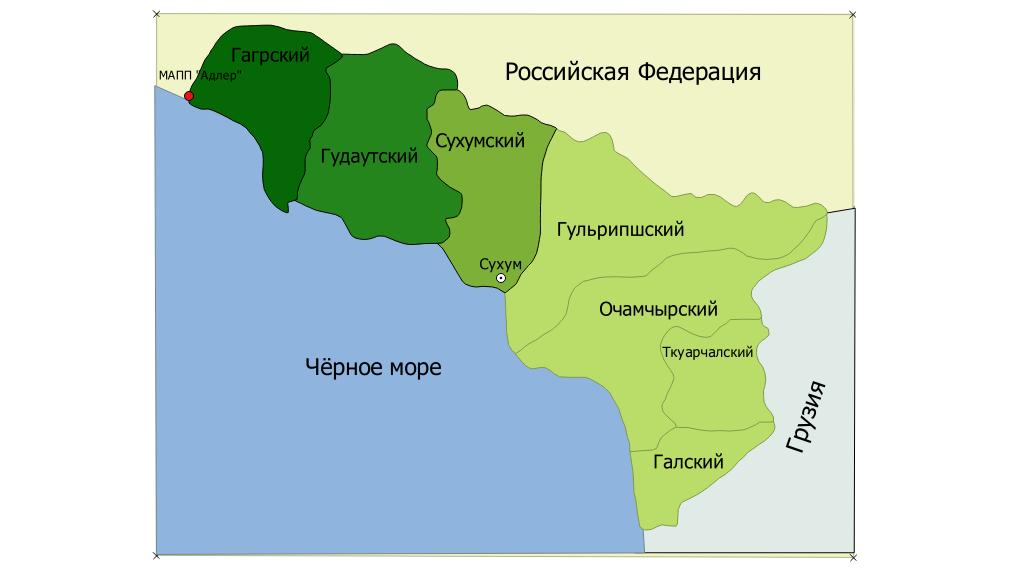 Рис. 2. Картосхема: распределение туристских потоков по районам Абхазии (составлено автором)Развитие туристско-рекреационного комплекса Восточной Абхазии важно для страны в целом, но мы будем опираться на туристов, отдыхающих в Сухуме и его окрестностях, поскольку расстояние до объектов восточной части страны совсем небольшое. Возможность переориентировки туристов Сухумского района на восточную часть страны станет достаточно продуктивным способом достижения баланса распределения туристических потоков по территории страны, в частности однодневных экскурсантов. Для начала остановимся на сравнении природного потенциала западной и восточной частей страны с выявлением объектов, как реализуемых в туристско-рекреационной деятельности, так и перспективных. На приведенной ниже карте выделены природные объекты на территории Республики, наиболее успешно эксплуатируемые в туристских целях на сегодняшний день. Анализируя карту, мы видим, что основная часть таких объектов располагается в пределах западной части страны, где туристско-рекреационная сфера деятельности развита намного сильнее, чем в восточной. Но, следует отметить, что проанализировав географическое положение страны и ее физико-географические особенности, мы имеем право говорить о том, что природа Абхазии едина. А это значит, что, учитывая наличие большого количества возможностей туристско-рекреационной деятельности на территории Западной Абхазии, справедливым будет предположение, что эти же виды деятельности возможны и на территории Восточной Абхазии. Анализируя природные объекты, наиболее пользующиеся спросом у туристов в западной части страны, мы можем подобрать аналоги таких объектов в восточной части Республики, способные развиваться в том же ключе. Например, знаменитая Рицинская дорога, проложенная по ущелью реки Бзыбь, именуемым Бзыбским ущельем, сопоставима с Кодорским ущельем, расположенным в северо-восточной Абхазии. Кодорское ущелье не уступает по живописности Бзыбскому, к тому же там тоже проложена дорога, вдоль которой расположено много древних сооружений. Противопоставлением самого озера Рица является озеро Амткел, расположенное в Гульрипшском районе Абхазии. Его иногда именуют «младшим братом» Рицы, поскольку оно также представляет собой природное богатство с чистейшей водой. Кроме того, уникальность Амткела заключается в том, что это единственное «живое» озеро, уровень воды в котором постоянно колеблется, а амплитуда колебаний достигает 40м.Говоря о самом популярном курорте страны – Гагре, остановимся на минеральных источниках, используемых здесь для санаторно-курортного дела знаменитой Гагринской водолечебницей. Термальный сероводородный источник «Гагра» известен своими лечебными свойствами благодаря малой минерализации (2,5 г/л) состава и достаточно высокой температурой воды (+43°C) [33]. В Восточной же Абхазии, в районе города Ткуарчал располагаются термальные минеральные воды, пользовавшиеся успехом еще в XIX веке [26]. Вода этих источников обладает небольшой радиоактивностью и достаточно высокой температурой воды (+43°C), что является большой радоновой ценностью и позволяет использовать ее в ваннах. В свое время вблизи этих источников был построен загородный дом для правителя Абхазии князя Чачба, куда приезжали отдыхать и принимать радоновые ванные его семья и приближенные. В советские годы здесь был построен санаторий, очередь в который люди ждали по несколько лет. Но санаторий был разрушен во время грузино-абхазской войны, и на данный момент термальные источники не пользуются таким спросом, как раньше, хотя по лечебным свойствам они превосходят гагринские источники. В северных отрогах Гагрского хребта расположен объект, популярнейший среди туристов – Гегский водопад, расположенный в одном из изгибов реки Гега и представляющий интерес с точки зрения живописности. В противовес этому водопаду мы можем предложить целый каскад водопадов, именуемых Шакуранскими водопадами, расположенными в Гульрипшском районе Абхазии. Кроме того, вблизи водопадов располагается самшитовый лес, представляющий собой уникальность природы Абхазии.Сравнивая пещеры западной и восточной областей страны, остановимся на Новоафонской и пещере Абрскила. По своему содержанию – наличию пещерных образований, пещера Абрскила ничем не уступает знаменитой Новоафонской. Особенность пещеры в Новом Афоне заключается в наличии уникального подземного метро, но Абрскила тоже может привлечь внимание туриста, используя для аттракции легенду, связанную с этой пещерой, о которой упоминалось ранее. Существует множество вариантов треккинговых маршрутов по территории страны, анализируя которые, также предлагается направить часть туристов не в западную часть страны, а в восточную. Так, например, маршрут «Сухум – озеро Малая Рица» (см.прил.2) можно заменить на подобный «Сухум – озеро Амткел» (см.прил.3), либо маршрут «Сухум – Новый Афон» (см.прил.4) на «Сухум – пещера Абрскила» (см прил.5) [29].Таким образом, можно привести еще много примеров переориентировки и разработки маршрутов на территории Восточной Абхазии, по своим природным особенностям не уступающих западной части страны. Такое развитие туристско-рекреационного комплекса будет стимулировать процесс равномерного распределения туристов по территории Республики.Переходя к сравнению историко-культурного потенциала анализируемых регионов, стоит отметить, что страна пережила огромное количество этапов истории и сохранила на своей территории памятники различных эпох. Анализируя распределение историко-культурных ресурсов по территории Абхазии, мы наблюдаем аналогичную ситуацию, отражающую богатство этих ресурсов как в западной, так и восточной части. На приведенной ниже карте выделены объекты, наиболее посещаемые туристами, среди которых как руинированные постройки, так и восстановленные сооружения. Следует отметить, что Восточная Абхазия представляет не меньший интерес с точки зрения историко-культурного наследия. Обилие объектов, описанных подробно в предыдущей главе, наглядно отражено на карте (см.рис.3). Анализируя данные сведения, мы можем найти такие же противопоставления историко-археологических сооружений, как это было проделано с природными объектами. 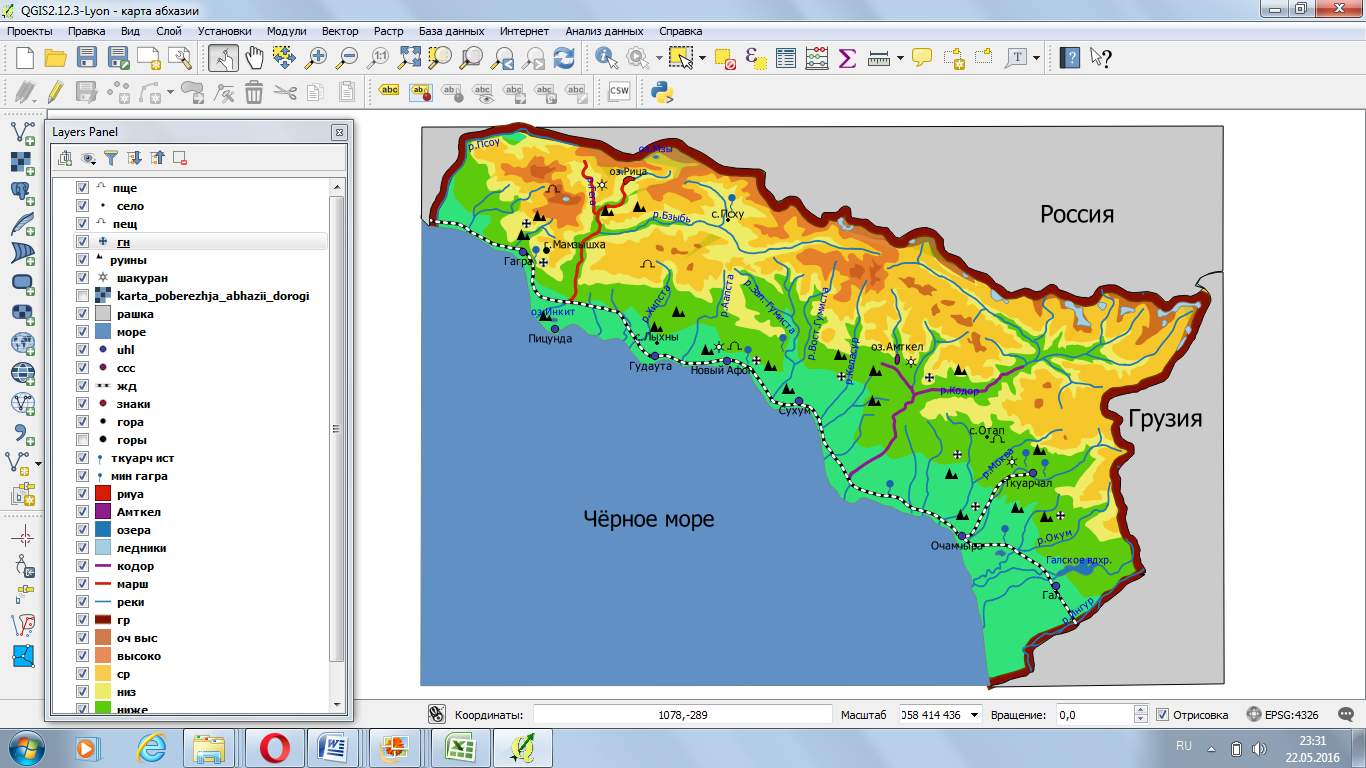 Рис.3. Картосхема: Основные природные и историко-культурные объекты Западной и Восточной Абхазии (составлено автором)3.2. Пути развития туристско-рекреационного комплексаРезультаты проведения вышеописанного анализа – это потенциальные возможности развития туристско-рекреационного комплекса страны, которые, в свою очередь, не могут быть реализованы без решения ряда социально-экономических проблем. В целом следует отметить, что для выхода страны на международный рынок в сфере оказания туристско-рекреационных услуг, стране необходимо обеспечить интенсивное и динамичное развитие ТРК. Это создаст условия для устойчивого роста занятости и доходов населения, развития смежных с туризмом отраслей и увеличения инвестиций в национальную экономику.   Для формирования современного конкурентного туристического рынка, приоритетными направлениями развития являются:Развитие ТРК с учетом регионального ресурсного потенциала страны;Продвижение туристского продукта Абхазии на внешний рынок;Повышение количества и качества предлагаемых туристских услуг [23].Реализация этих направлений включает в себя широкий спектр задач, стоящих перед страной. Среди них правовые механизмы, направленные на создание различного рода проектов и стратегий развития ТРК; организационно-управленческие механизмы, занимающиеся содержательной частью развития ТРК и подразумевающие регулирование всех аспектов развития ТРК; финансово-экономические механизмы, отвечающие за привлечение инвестиций в страну и ведение рекламно-маркетинговой политики. Кроме того необходимо учитывать научно-методические механизмы, позволяющие делать мониторинг современного состояния рынка и анализировать спрос на те или иные туристские услуги; кадровые механизмы, направленные на повышение уровня квалификации кадров туристкой индустрии; и, наконец, информационные механизмы, необходимые для должного обеспечения информацией заинтересованных в посещении страны людей [19; 24]. Современный туристический бизнес Абхазии ориентирован, в основном на российского потребителя, составляющего свыше 95% от всего туристического потока. В связи с востребованностью абхазского направления у российских туристов, динамика прибытий в страну растёт неплохими темпами, что отражено на графике (рис.6). Мы видим, что количество отдохнувших в санаторно-курортных объектах за последние 3 года выросло более, чем на 20 тыс. человек. Рис.4.График: количество отдохнувших в санаторно-курортных объектах РА за 2013-2015 гг.Но для дальнейшего роста этих показателей, стране необходимо преодолеть некоторые трудности, тем самым восстановив былую популярность черноморского курорта и достигнув уровня мирового туристского центра. ЗаключениеТуризм в Абхазии переживал разные периоды, обусловленные изменениями в расстановке геополитических сил в мире. На данный момент страна переживает непростой этап, связанный, в первую очередь, с тем, что Абхазия – не официально признанное государство, это, безусловно, создает ряд проблем социально-экономического характера.  Развитие туристско-рекреационного комплекса является наиболее приоритетным для страны, что обосновывается наличием в стране огромного туристско-рекреационного потенциала, который нуждается в правильной эксплуатации. Сейчас у Республики появилась перспектива восстановления экономики засчет нарастающей востребованности направления у российских туристов, которая, в свою очередь, должна дать толчок в развитии туристско-рекреационного комплекса страны. Туристы из России все более активно выбирают территории Абхазии для отдыха и рекреации, которая развита для этих целей неповсеместно, что делает актуальным исследование перспектив развития туризма в Абхазии.В ходе исследования были решены следующие задачи: проведена оценка туристско-рекреационного потенциала страны, а также состояние туристско-рекреационного комплекса; проведен анализ основных направлений туризма, в том числе перспективных; выявлены пути развития туристско-рекреационного комплекса с помощью разработки новых туристских направлений.В результате работы сделаны следующие выводы:Республика Абхазия обладает огромным туристско-рекреационным потенциалом, имея богатое природное и историко-культурное наследие.Состояние туристско-рекреационного комплекса страны на данный момент нестабильное и нуждается в развитии.В Абхазии развито много направлений туризма, но также выявлено большое число перспективных.Для распределения туристского потока по территории страны, необходима переориентировка некоторого сегмента туристов на Восточную часть Абхазии, имеющую все предпосылки для развития туристско-рекреационного комплекса.В данной дипломной работе рассматривается территория Республики Абхазия. В  результате анализа туристско-рекреационного потенциала территории, который затрагивает природные, этнические, исторические, культурные особенности, а так же состояние современной инфраструктуры, были выявлены главные знаковые отличительные черты региона, которые определили возможные пути развития туристско-рекреационного комплекса Абхазии. Главной перспективой, выявленной в ходе работы, явилась возможность перераспределения туристского потока в Восточную часть страны, являющуюся, на данный момент, не очень востребованной среди туристов. Кроме того, исследование показало, что туристско-рекреационный комплекс страны обладает большими перспективами развития новых направлений туризма, в частности этнографического и этнического, спелеотуризма, экологического туризма, в том числе бёрдвотчинга, научного и других видов туризма.Список использованной литературыМонографии:Абхазы/ ред. Ю.Д.Анчабадзе, Ю.Г.Аргун. М: Наука, 2007Абхазия: страна души. Путеводитель/ ред. Калинкина С.Аджинджал И.А. Из этнографии Абхазии. Сухуми: Алашара, 1969Акаба Л.Х. У истоков религии Абхазии. Сухуми: Алашара, 1979 Бгажба О.Х., Лакоба С.З. История Абхазии с древнейших времен до наших дней. Сухум: Алашарбага, 2007Бжания Ц.Н. Из истории хозяйства и культуры абхазов. Сухуми Алашара, 1973Воронов Ю.Н. В мире архитектурных памятников Абхазии. М: Искусство, 1978Инал-Ипа Ш.Д. Абхазы. Историко-этнографические очерки. Сухуми: Абгосиздат, 1960Инал-Ипа Ш.Д. Традиции и современность. Сухуми: Алашара, 1973, 80 с. Квачахия А.А. Абхазия – азбука отдыха. Путеводитель. Сухум: Дом печати, 2010Куфтырева Н.С., Лашхия Ш.В., Мгеладзе К.Г. Природа Абхазии. Сухуми: Абгосиздат, 1961Лордкипанидзе М. Абхазы и Абхазия. Тбилиси: Ганатлеба, 1990, 39 с.Малия Е.М., Акаба Л.Х. Одежда и жилище абхазов. Тбилиси: Мецниереба, 1982Прицкер Л.М. История курортов Абхазской АССР. Тбилиси: Мецниереба, 1987Тужба Э.Н. Социальные процессы в постсоветской Абхазии. Автореферат. Краснодар, 2005Фейзба Я.Р., Шамба О.Б. Национальная экономика Абхазии. Сухум, 2002Agumaa A. The architecture of Suhum: late 19th and early 20th century. Suhum, 1999Douglas W. Freshfield The exploration of the Caucasus. Volume II. London & New York, 1902Статьи в журналах:Абайкина К.Ю., Сотова Л. В. Экономико-географическая оценка рекреационной сферы Абхазии // Материалы XVIII научно-практической конференции молодых ученых, аспирантов и студентов национального исследовательского Мордовского государственного университета им. Н. П. Огарева. – Ч.2. – Саранск: Изд-во Мордов. ун-та, 2014 Барганджия Г.Ю. Экономическое состояние и ресурсный потенциал Республики Абхазия // НГИЭИ, 2013Воронов Ю.Н. Об Эшерском городище // Советская археология, 1972, №1, с.103-120Гулия В.О., Орловская Т.В., Адзинба З.И., Читанава С.М. Физико-географическая характеристика Абхазии // Международный журнал прикладных и фундаментальных исследований, №11-1, 2014Курортно-рекреационный комплекс в системе регионального развития: инновационные подходы // Материалы Международной научно-практической конференции пос. Небуг, 25-26 апреля 2013 г.Стратегия социально-экономического развития Республики Абхазия до 2025 г. // Центр стратегических исследования при президенте Республики Абхазия. Сухум, 2015Ресурсы сети Интернет:http://абхазия.рф/отдых-и-туризм/активный-отдых – Официальный сайт Республики Абхазия, материалы по активным видам отдыхаhttp://абхазия.рф/о-стране/города-и-районы-абхазии/ткуарчал-и-ткуарчалский-район – Официальный сайт Республики Абхазия, материалы по Ткуарчальскому районуhttp://www.abhazia.com – Информационный сайт о Республике Абхазияhttp://www.abkhazia-turoperator.ru/excursions/ethn_tour_abkhazia_the_soul.php – Туристическая компания Аква-Абаза, пример этнографического тураhttp://abkhazia.travel/routes/361.html – Министерство по курортам и туризму Республики Абхазия, туристические маршрутыhttp://azur.ru/suhumi/photo.php?view=26495 – Туристический сайт Абхазии, фотоhttp://www.apsnypress.info/documents – Государственное информационное агентство Республики Абхазия, материалы по перечню документов на право въезда в Республику Абхазияhttp://booking.com – Международная система самостоятельного бронирования, средства размещения в Абхазииhttp://www.green-tour.ru/offer/231 – Туроператор ГринТурЛюкс, материалы о Гагринской водолечебницеhttp://www.rgo-speleo.ru/books/karst_bzybskogo_massiva.htm – Комиссия спелеологии и карстоведения РГО, материалы по Бзыбскому карстовому массивуhttp://rosabhsovet.ru/economy.html – Российско-абхазский деловой совет, материалы по статистике Абхазииwww.rutraveller.ru – Путеводитель по городам и странам, материалы по некоторым достопримечательностямhttp://seacool.ru/abkhazia/pescheri – Информационный туристический портал, материалы по пещерамhttp://sputnik-abkhazia.ru/Abkhazia/20150226/1013991385.html – Информационный сайт «Спутник Абхазии», материалы по проекту этнокомплексаhttp://www.sukhumkurort.ru/2011-06-12-13-39-06.html – Информационный сайт Абхазииhttp://tppra.org/ru/publikacii/tourism_analysis_2016 – Торгово-промышленная палата Республики Абхазия, анализ туристических потоков в Абхазии за 2015 годhttp://www.turizm.ru/abkhazia/pitsunda/places/etnograficheskij_muzej_xecuriani/ – Каталог путешествии, материалы по этнографическому музею Хецурианиhttp://ve.free-travels.ru/articles/item.php?country=abkhazia#general – Вольная Энциклопедия, общие сведения о Республике АбхазииПриложенияПриложение 1. Колокольчик Удивительный (Campanula paradoxa Kolak) [30]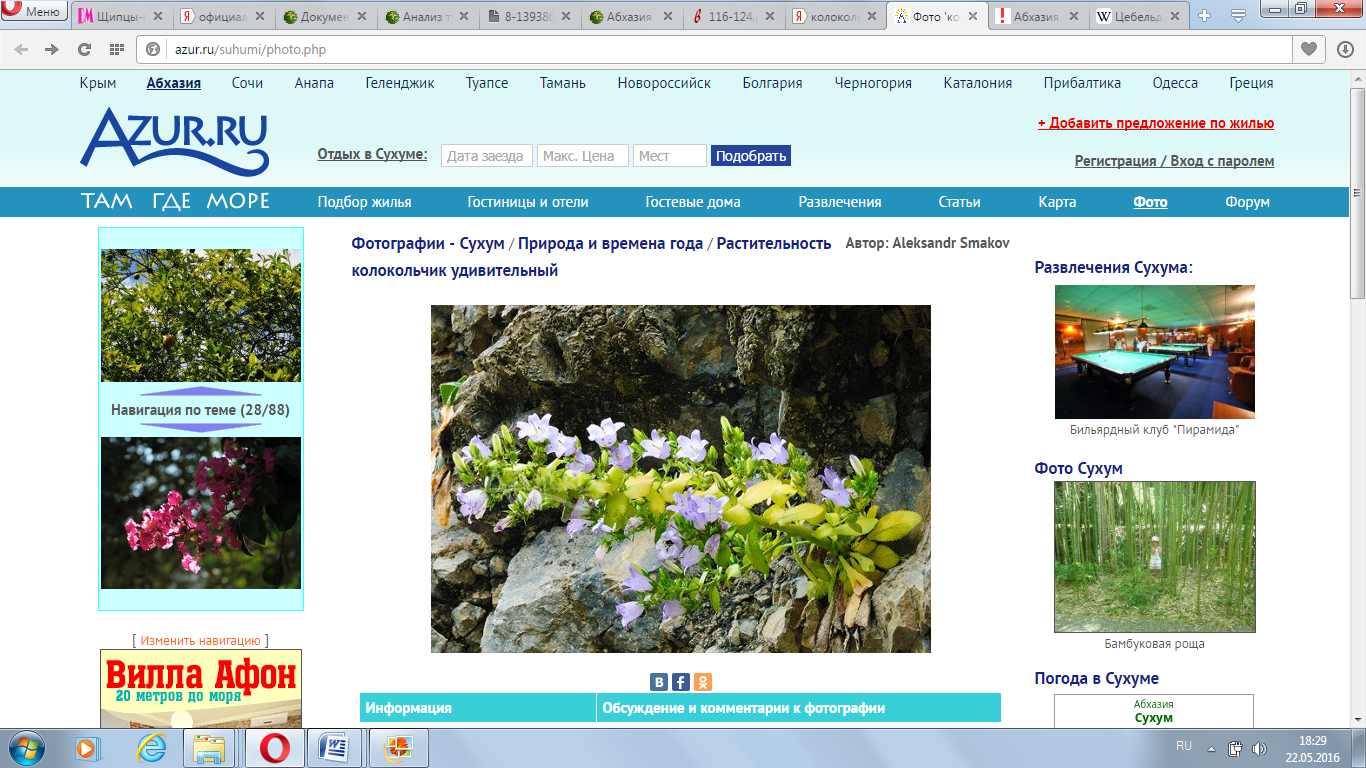 Приложение 2. Туристские маршруты «Сухум – Малая Рица» [29]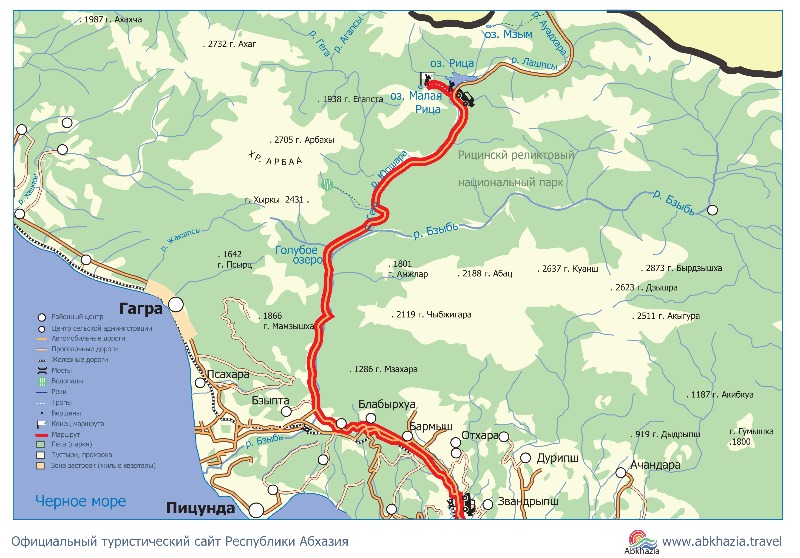 Приложение 3. Туристский маршрут «Сухум – Амткел» [29]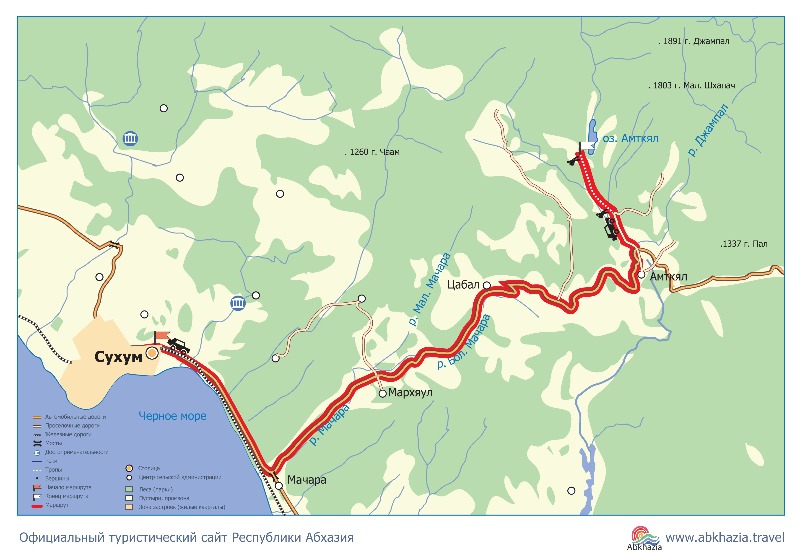 Приложение 4. Туристский маршрут «Сухум – Новый Афон» [29]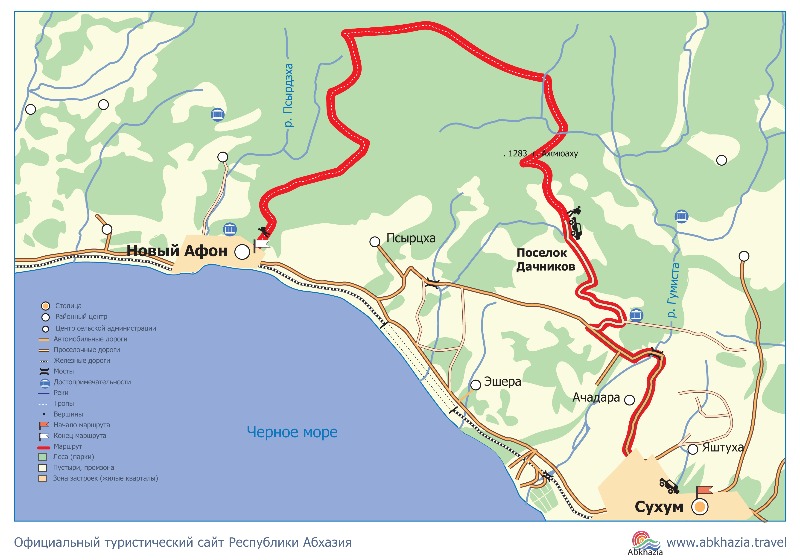 Приложение 5. Туристский маршрут «Сухум – Абрскила» [29]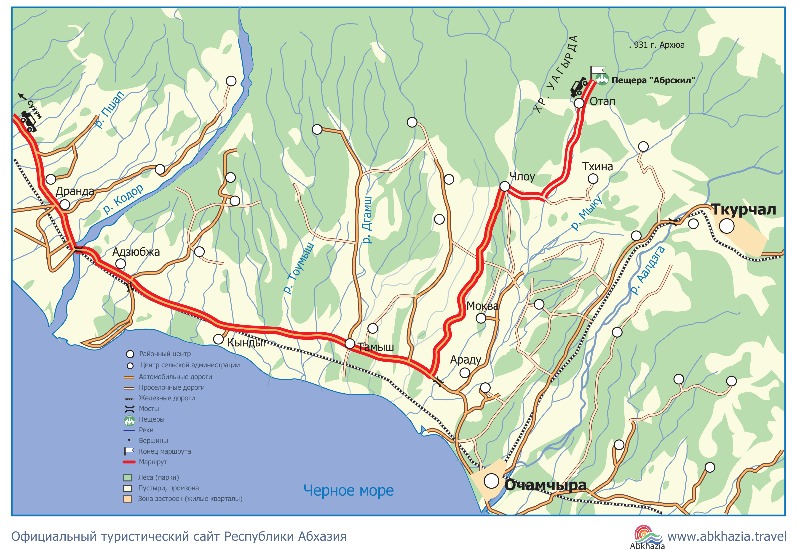 Название этапаОписание этапаСвязь с современным туризмомПалеолитЗаселение территории, люди обживали пещеры недалеко от рек, занимались рыболовством и собирательством. Появилось сельское хозяйство, научились плавить металл – медь и бронзу. Стоянки древнего человека, одна из них – Яштухская стоянка первобытного человека на северо-восточной окраине Сухума (остатки каменных орудий). Сохранившаяся дольменная культура. АнтичностьГреческий периодвторая половина I тысячелетия до н. э. – наша эра Появление первых городов-колоний. Эта земля получила от греков имя «Гениохия», а коренные жители — гениохи. Чеканка монет, судостроение, глиняная посуда. В ходе археологических раскопок найдены серебряные монеты-колхидки, разнообразная глиняная посуда, собранные в экспозиции краеведческих музеев.АнтичностьРимский периодI – IV вв н.э. В прибрежных районах Абхазии укрепляются римляне. Закладка крепости в г.Себастополис. К концу I века н. э. на территории Абхазии сложились племенные образования раннефеодального типа, такие как княжество апсилов, абазгов и санигов. Обнаружено множество ювелирных украшений, монет и оружия Цебельдинской культуры (народ апсилы), выставленных в Абхазском государственном музееАнтичностьВизантийский периодIV – VI вв. н.э. Абхазия в составе Византийской империи, византийцы принесли на эту территорию христианство. Многочисленные вторжения арабов, византийцы строили оборонительные сооружения. Изгнание арабов. Анакопийская крепость (VII век), расположенная  в Новом Афоне -  наиболее полно сохранившееся древнее укрепление. Абхазское царство786 год - 1293 годФормирование Абхазского царства, в которое входила не только Абхазия, но и Западная грузия, столица – Лыхны. Процветала торговля с соседними государствами. Абхазия по сути становится грузинской. Многочисленные историко-культурные объекты, такие как  Успенский собор VIII–X веков, замок Баграта и другие памятники той эпохи. Абхазское княжествоXIII – XVIII вв. Турецкое иго, османский гнёт. Распространение ислама среди значительной части населения Абхазии. Руины княжеского дворца Чачба-Шервашидзе Русские ворота в г.Анапа, как памятник османской военной архитектуры Абхазия в составе Российской Империи XIX – XX вв. и СССР (до 1931г) 1864 г - Абхазское княжество упразднено, Абхазия -Сухумский военный отдел Империи. Волна переселений абхазов в Турцию в результате Кавказской войны Ново-Афонский мужской монастырь, основанный при участии Александра III; особняки начала XX века в Гагре, Сухумский ботанический сад и др [17]. Абхазия в составе Грузинской ССР 1931 г – 1993 гНезависимая с 1993 г (официально не признанная) Абхазия – автономная Республика Грузии. 1992 – 1993гг – Грузино-абхазская война, 30 сентября 1993 года Абхазия была освобождена. Страна борется за признание официальной независимости. Памятники, посвященные грузино-абхазскому конфликту; дачи И. В. Сталина (в общей сложности пять); Абхазский государственный драматический театр в г.Сухум и др.Показатель2013 г.2014 г.2015 г.Всего по РА количество санаторно-курортных объектов размещения8994105Всего по РА количество койко-мест в санаторно-курортных объектах14 22014 39216 322Всего количество отдохнувших в санаторно-курортных объектах РА132 498123 314152 925Объём оказанных платных услуг объектами размещения1 349 527 7001 309 417 4001 866 248 600Процент загрузки объектов размещения за 365 дней22%20%22%Процент загрузки объектов размещения за 180 дней44%40%45%Процент загрузки объектов размещения за 100 дней80%73%81%Количество однодневных экскурсантов организованных148 745 чел.156 915 чел.227 145 чел.Сильные стороныСлабые стороныМорские порты и водные границы, способствующие круизному туризмуОбостренная политическая обстановка, препятствующая развитию круизного туризмаВлажный субтропический климат Черноморского побережьяВ зимний период неприятные холодные ветра, дожди, отсутствие круглогодичного туризмаНаличие большого количества культурного и природного наследияОбъекты наследия не находятся под охраной ЮНЕСКОДостаточно большой процент территории занят заповедными зонамиСлабо развит экологический туризм и экологическая образованность населенияСвыше 55% территории – леса, разнообразная флора и фаунаНедостаточно развиты маршруты, охватывающие разнообразие природных особенностейВ страну можно добраться всеми видами транспортаОтсутствие прямого авиасообщения, мало прямых поездов (часто один)Привлекающая туристов культура абхазовТрудности в развитии этнического туризмаВозможностиУгрозыСтроительство новых, удовлетворяющих международным стандартам, средств размещенияВ связи с непризнанием государства большинством стран затруднена возможность строительства международных гостиничных сетейРазработка экологических тропНарушение дикой природыСоздание полноценных программ этнографического туризмаЭтнографическая безграмотность туристовПродвижение национальной кухниРост цен на продовольствиеПозиционирование Абхазии в СМИ как разноплановой туристкой дестинацииЗначительный объём необходимого финансированияНовые рыночные ниши и развитие альтернативных видов туризмаНеустойчивое экономическое положение страны